SÜRDÜRÜLEBİLİR ARAZİ YÖNETİMİ VE İKLİM DOSTU TARIM UYGULAMALARI PROJESİ(GCP/TUR/055/GFF)Nisan  2018İsmail BELENİçindekilerİçindekiler	2Tablolar	4Metin Kutuları	4Kısaltmalar	5Sunuş	9Yönetici Özeti	101. Proje Metninin Gözden Geçirilmesi	13Raporun Görev Sahasına Giren Hususlar	14Proje Metninde Yer Alan Kurumsal Çerçeve ve Politika Çerçevesi	152. Konuyla İlgili Türkiye Mevzuatı	17Anayasa	17Türkiye Büyük Millet Meclisi Tarafından Onaylanan Uluslararası Sözleşmeler	19Birlemiş Milletler İklim Değişikliği Çerçeve Sözleşmesi	21Birleşmiş Milletler Çölleşme ile Mücadele Sözleşmesi	24Biyolojik Çeşitlilik Sözleşmesi	27Avrupa Peyzaj Sözleşmesi	28Ramsar Sözleşmesi	29Kanunlar	29Yer Altı Suları Hakkında Kanun	30Milli Parklar Kanunu	30Milli Ağaçlandırma ve Erozyon Kontrolü Kanunu	31Mera Kanunu	32Organik Tarım Kanunu	38Toprak Koruma ve Arazi Kullanımı Kanunu	38Tarım Kanunu	40Sulama Birlikleri Kanunu	41Orman Kanunu	41Türk Medeni Kanunu	44Kurumların Teşkilat ve Görevleri Hakkında Kanun Hükmünde Kararnameler	44Orman ve Su İşleri Bakanlığının Teşkilat ve Görevleri Hakkında KHK	45Gıda Tarım ve Hayvancılık Bakanlığının Teşkilat ve Görevleri Hakkında KHK	46Çevre ve Şehircilik Bakanlığının Teşkilat ve Görevleri Hakkında KHK	46Hazırlıkları Devam Eden Mevzuat Düzenlemeleri	47Yerel İdareler ile İlgili Mevzuat ve Uygulamalar	473. Sonuçlar	48Özet Boşluk Analizi	49Öneriler	49Özet Tablolar	51SAY ve IDT Konusundaki Uluslararası Sözleşmeler	51Ulusal Mevzuat	524. Ekler	53Ek-1-Diğer Uluslararası Girişimler	53Ek-2: Çalıştay Raporu	53Ek-3: Mülakat	53TablolarTablo 1 Projede Belirtilen Engeller, Bileşen, Sonuç ve Çıktılar	13Tablo 2 Projede Yer Alan 3 Nolu Engel Bileşen Beklenen Sonuç ve Çıktı Detayları	14Tablo 3 SAY-İDT Konularında TBMM’ce Onaylanan Sözleşmeler	20Tablo 5 Orman Kanunun 58. Maddesine Göre İç kaynaklarla Hazırlanan Entegre  Havza Projeleri	42Tablo 5 SAY ile İlgili Bakanlıkların Teşkilat ve Görevleri Hakkında KHKler	44Tablo 6 Hazırlıkları Devam Eden Mevzuat Çalışmaları	47Tablo 7 Büyükşehir Belediyelerinde Kurulan Kırsal Hizmet Birimlerinden Örnekler	48Metin KutularıMetin Kutusu 1 :Bileşen 3:Sürdürülebilir arazi yönetimi için kolaylaştırıcı yasal, politika ve kurumsal ortam	15Metin Kutusu 2 SAY İle  İlgili Anayasa Maddeleri	17Metin Kutusu 3 Milletlerarası Andlaşmalara İlişkin Anayasanın 90. Maddesi	19Metin Kutusu 4 Arazi Tahribatının Dengelenmesi (ATD) GEF-6 Yukarı Sakarya Projesi	24Metin Kutusu 5 Orman Genel Müdürlüğü 299 Sayılı Tebliğinin Orman içi boşluklarla ilgili maddes	31Metin Kutusu 6 Meraların belirlenmesi ve otlakların düzenlenmesi: orman ve tarım örgütlerinin farklı yaklaşımları	33Metin Kutusu 7 Orman Kanunun Otlatma ile İlgili Maddeleri	34Metin Kutusu 8 Orman Kanunun yaylalarla ilgili 17. Maddesi	36Metin Kutusu 9 Toprak Koruma ve Arazi Kullanımı Kanunun Amaç ve Kapsamı	38Metin Kutusu 10 Arazi kullanım plânlarının yapılması hakkında madde	39Metin Kutusu 11 Erozyona duyarlı alanların belirlenmesi ve korunması	39Metin Kutusu 12 Tarım Kanunun Amaç ve Kapsamı	40Metin Kutusu 13 Sulama Birlikleri Kanunun Amaç ve Kapsamı	41Metin Kutusu 14 Orman Kanununun Entegre Projelere Dair 58.Maddesi	42Metin Kutusu 15 Ulusal Havza Yönetimi Stratejisi	42Metin Kutusu 16 OGM Teşkilat ve Görevleri Hakkında Kanunun Desteklerle İlgili Maddeleri	43Metin Kutusu 17 OSİB Hizmet Birimleri ÇEM ve SYGM nin havza ile ilgili görevleri	45Metin Kutusu 18 OGM Toprak Muhafaza ve Havza Islahı Dairesi Başkanlığının Görevleri	45Metin Kutusu 19 GTHB Birimlerinin Havza İle İlgili Görevleri	46Metin Kutusu 20 ÇŞB Mekânsal Planlama Genel Müdürlüğü Görevleri	46KısaltmalarBÇ-		BiyoçeşitlilikBM -		Birleşmiş MilletlerBMBÇS-		Birleşmiş Milletler Biyolojik Çeşitlilik SözleşmesiBMİDÇS-	Birleşmiş Milletler İklim Değişikliği Çerçeve SözleşmesiCBS-		Coğrafi Bilgi SistemiÇEM-	      Çölleşme ve Erozyonla Mücadele Genel MüdürlüğüÇŞB-		Çevre ve Şehircilik BakanlığıDB-		Dünya Bankası EPS-		Avrupa Peyzaj SözleşmesiFAO-	 	Birleşmiş Milletlerin Gıda ve Tarım ÖrgütüGEF-		Küresel Çevre FonuGTHB-		Gıda, Tarım ve Hayvancılık BakanlığıIUCN		Uluslararası Doğa Koruma BirliğiİDT-		İklim Dostu TarımKKH-		Konya Kapalı HavzasıLTO 		Kurşun Teknik GörevlisiLTU		Kurşun Teknik BirimiOGM-		Orman Genel MüdürlüğüOSIB-		Orman ve Su İşleri BakanlığıPRODOC 	FAO Proje BelgesiPSC 		Proje Yönlendirme KomitesiPTM 		Proje Görev YöneticisiPY 		Proje YılıSA-		Stratejik Amaçlar SAY-		Sürdürülebilir Arazi YönetimiSC 		Paydaş KomiteleriSOY-		Sürdürülebilir Orman YönetimiSTÖ-		Sivil Toplum ÖrgütüTAGEM-	Tarımsal Araştırma ve Politikalar Genel MüdürlüğüTBMM-		Türkiye Büyük Millet MeclisiTC-		Türkiye CumhuriyetiTKK-		Tarım Kredi KooperatifiTL-		Türk LirasıUNCCD 	Birleşmiş Milletler Çölleşmeyle Mücadele SözleşmesiUNFF-		Birleşmiş Milletler Ormanlar ForumuUSD-		ABD DolarıWWF-		Dünya Yaban Hayatı FonuYP-		Yönetim PlanıSunuş"Sürdürülebilir Arazi Yönetimi Mevzuatı ve Boşluk Analizi" başlıklı bu rapor, "Sürdürülebilir Arazi Yönetimi ve İklim Dostu Tarım (GCP / TUR / 055 / GFF)" projesi kapsamında FAOSEC için hazırlanmıştır. Proje hedefi, arazi bozulumu, iklim değişikliği ve biyoçeşitliliğin korunması ve çiftlik karlılığını ve orman verimliliğini artırmak için düşük karbon teknolojilerinin yayılması ve düşük karbonlu teknolojilerin benimsenmesi yoluyla tarım ve ormanların arazi kullanım yönetiminin sürdürülebilirliğini arttırmaktır. Bu proje, STK'lar, özel sektör ve Orman ve Su İşleri Bakanlığı, Gıda, Tarım ve Hayvancılık Bakanlığı gibi devlet kurumlarının ortaklığında ve FAOSEC işbirliğinde yürütülmektedir.Sürdürülebilir arazi yönetimi ile ilgili konular Türkiye'de bilinmektedir. Ancak, etkili sonuçlar elde etmek için bakanlıklar, yerel yönetimler, sivil toplum örgütleri ve özel sektör arasında entegre bir şekilde çalışmaya ihtiyaç duyulmaktadır. Sürdürülebilir arazi yönetimi, ortak anlayış oluşturur ve kurumlar arasında işbirliğini gerektirir. Bakanlıkların ve diğer ilgili tarafların işbirliğini düzenleyen mevzuat eksikliği önemli bir boşluk olarak ortaya çıkmaktadır. Aynı şekilde, uluslararası sözleşmelerin uygulamaya geçirilmesi için gerekli olan ikincil mevzuatta boşluklar bulunmaktadır. Bu konulardaki öneriler raporun ilgili bölümlerinde listelenmiştir.Bu rapor hazırlanırken aşağıdaki süreç takip edilmiştir.Proje metni ve diğer ilgili belgelerin okunması, projedeki son gelişmeler,İlgili ulusal mevzuatın incelenmesi ve raporlanması,İlgili uluslararası sözleşmelerin incelenmesi ve raporlanması,Görüşülecek kişiler için anket hazırlanması ve İlgili taraflarla röportajlar,Raporun hazırlanması,Taslak raporun Türkçe versiyonunu çalıştay öncesi katılımcılara ulaştırılması,Düzenlenen çalıştayda dile getirilen hususları dikkate alarak raporun güncellenmesi,Raporun İngilizceye çevirilerek FAOSEC’e teslim edilmesi,Gerek FAO’dan gerekse Türk tarafından gelen önerileri dikkate alarak son şeklinin verilmesi,FAO tarafının son onayın verilmesini takiben metnin yeniden Türkçe’ ye çevrilmesiBu çerçevede, 17 Temmuz 2017 tarihinde ilk taslak metin hazırlanmış ve e-posta ile/diğer metotlarla sorumlu kişilere gönderilmiştir, ardından mümkün olanlarla sözlü görüşmeler yapılmıştır.Görüşmelerden ve e-posta ile yapılan yazışmalardan sonra ortaya çıkan öneriler çerçevesinde yeniden düzenlenmiş olan metin, 24 Ağustos 2017 Perşembe günü Orman ve Su İşleri Bakanlığı tarafından düzenlenen çalıştayda sunulmuş ve katılımcıların görüşleri alınmıştır. Bu çalıştaya Orman ve Su İşleri Bakanlığı, Gıda Tarım ve Hayvancılık Bakanlığı, Kalkınma Bakanlığı gibi Bakanlıklardan ve kurumlardan temsilciler iştirak etmiştir.  Bu rapor üç ana bölümden oluşmaktadır. Birinci kısım proje metninin incelenmesi, ikinci kısımda mevcut Türk mevzuatı ve uluslararası gelişmelerin bulguları yer almaktadır. Ayrıca, Çalıştayda dile getirilen görüşleri de içerir. Üçüncü bölüm, sonuçlar ve öneriler içermektedir. Maksimum seviyede faydalı olmasını temin etmek gayesi ile rapor ilk olarak Türkçe olarak hazırlanmış ve Türk tarafının görüşleri bu belge üzerinden alınmıştır. Ardından İngilizceye çevrilmiş, son hali İngilizce olarak verilmiştir. Bundan sonra tekrar Türkçeye çevrilmiştir. Yönetici ÖzetiBu raporun amacı Türkiye'deki SAY ve İDT ile ilgili yasal boşlukların ve ihtiyaçların belirlenmesi ve değerlendirilmesidir.Bu rapor "Proje Belgesi" ne ve ilgili konulara dayanmaktadır. Ancak, proje hazırlıklarının başladığı 2011 yılından sonra, hatta uygulamanın başladığı 2015 yılından bu tarafa birçok yasal ve kurumsal düzenleme yapılmıştır. Aynı şekilde, Hükümet tarafından Türkiye Büyük Millet Meclisi'ne sunulan düzenleyici öneriler (Kanun Hükmünde Kararnameler)  bulunmaktadır.Birleşmiş Milletler “sürdürülebilir arazi yönetimini”  “Toprak, su, hayvanlar ve bitkiler dâhil arazi kaynaklarının,  uzun süreli verimlilik potansiyellerini garanti altına alarak ve çevresel fonksiyonlarını koruyarak, değişen insan ihtiyaçlarını karşılamak gayesi ile ürün üretimi için kullanılmasıdır” şeklinde tanımlamaktadır. Bu açıdan bakıldığında, SLM'nin teknik veya yasal düzenlemelerin ötesinde bir “yaşam tarzı” olduğu söylenebilir. SLM, ekosistemi oluşturan tüm unsurlarla birlikte değerlendirilmek üzere arazi, su, hayvanlar ve bitkiler dâhil olmak üzere arazi kaynaklarını gerektiren felsefi bir yaklaşımdır. Bu meyanda öncelikle “SAY/İDT” yaklaşımının anlaşılması, mevcut uygulamaların gözden geçirilmesi, bu yaklaşımın içselleştirilmesinin önündeki tehditlerin tespit edilmesi ve giderilmesine yönelik çözümlerin aranması gerekmektedir. Tarihi ve kültürel birikim, miras hukuku, coğrafi şartlar “araziye” bakışı ve uygulamaları şekillendirmektedir. Örnek olarak, arazinin büyük olduğu ve nüfusun küçük olduğu Sibirya gibi yerlerde, uygulamalar Türkiye'den farklıdır. Yerleşim yerleri yakın zamanda açıldığından, düzenlemeler ve uygulamalar nispeten kolaydır. Aksine, "eski dünya" olarak adlandırılan Anadolu ve Orta Doğu'da, arazi binlerce yıldır kullanılmakta olup "arazi kullanım hakları" oluşturulmuştur. Yeni düzenlemelerin ve uygulamaların benimsenmesi oldukça zordur.Bu raporun görev sahasına giren “mevzuat boşluk analizi” önemli bir ihtiyaca vurgu yapmaktadır. Genel olarak bakıldığında, Türkiye’de hukuki yapı; Anayasa, TBMM ce Onaylanan Uluslararası Sözleşmeler, Kanun, Kanun Hükmünde Kararname, Bakanlar Kurulu Kararı, Tüzük, Yönetmelik, Tebliğ, Tamim, Teknik İzahname şeklinde sıralanmaktadır.Hükümetin ana stratejisinde Kalkınma Planları, Hükümet Programları, kurumların stratejik planları, yıllık bütçe kanunları önemli olmaktadır. Diğer taraftan kurum idarecilerinin yaklaşımları hayati rol oynamaktadır.  “Sürdürülebilir Arazi Yönetimi-SAY ve İklim Dostu Tarım-İDT-Uygulamaları” yaklaşımı, bu adı geçen mevzuata henüz yeni girmiştir. Örneğin, Gıda Tarım ve Hayvancılık Bakanlığı tarafından hazırlanan “TARIM ARAZİLERİNİN KORUNMASI, KULLANILMASI VE PLANLANMASINA DAİR YÖNETMELİK” 9 Aralık 2017 tarihli Resmi Gazete' de yayımlanmıştır. Bu Yönetmelikte “Sürdürülebilir kullanım için arazi özelliklerinin belirlenmesi” ve “Sürdürülebilir arazi yönetimi” konularında açıkça belirtilmiştir.  Diğer taraftan SAY/İDT; Toprak Mülkiyeti, Ormanların Korunması ve Geliştirilmesi ve yaklaşımlar gibi diğer isimler altında Anayasa gibi diğer mevzuatlarda yer almaktadır.Birleşmiş Milletler tarafından kullanılan tanım dikkate alındığında, “sürdürülebilir arazi yönetimi / iklim dostu tarım uygulamaları ve entegre havza yönetimi” arasında yakın bir bağlantı olduğu görülmektedir. Ancak, Türkiye'deki uygulamalar ortak ve bütünleşik çalışma anlamında henüz beklenen seviyeye ulaşmamıştır. Yine de, Orman Kanunu'nun 68. maddesi ve 4 Temmuz 2011 tarihli Resmi Gazete’de yayımlanan 645 sayılı “ORMAN VE SU İŞLERİ BAKANLIĞININ TEŞKİLAT VE GÖREVLERİ HAKKINDA KANUN HÜKMÜNDE KARARNAME” ile Orman ve Su İşleri Bakanlığı ve Bakanlığın hizmet birimi Çölleşme ve Erozyonla Mücadele Genel Müdürlüğü bu konuda görevlendirilmiştir."SAY" kelimesi kullanıldığında genel olarak ilk akla gelen kırsal alanlar olmaktadır. Öte yandan, "erozyon veya arazi bozulması" terimi genellikle ormanlar ve diğer ağaçlık araziler ile ilişkilendirilir, bunu otlaklar ve tarım alanları takip eder. Bu kısmen doğrudur. Ancak özellikle büyük şehirlerde ve yerleşim yerlerinde “arazi bozulması” ciddi bir faktör olarak ortaya çıkmaktadır. Kentsel dönüşüm çalışmaları yapılırken, binaların inşa edildiği alanların doğal peyzajın bir parçası olduğu dikkate alınmalıdır. “Doğaya yakın, doğa ile huzurlu” olan şehir ve yerleşim yerlerinin inşasına öncelik verilmelidir. FAO tarafından başlatılan "Orman ve Peyzaj Restorasyon Mekanizması" (FLRM), iyi bir örnek olarak alınabilir.“SAY/İDT” birçok bakanlığın / kurumun işbirliğini gerektirir ve mevzuat bu çerçevede düzenlenmelidir. Türkiye'deki genel yasalara ek olarak, kurumların örgütlenme ve görevleri ile ilgili yasalar da hayati önleyici tedbirlere sahiptir. Bu açıklamaların ışığında, raporda yer alan mevzuat ve diğer düzenlemeler incelenmiş ve raporlanmıştır.Sürdürülebilir arazi yönetimi ile ilgili konular Türkiye'de bilinmektedir. Ancak sürdürülebilir arazi yönetiminin ortakları arasında hala uyumlu bir çalışma ortamına ihtiyaç vardır. SAY, kurumlar arasında işbirliği gerektirdiğinden, bakanlıkların ve diğer ilgili tarafların işbirliğini düzenleyen mevzuat eksikliği, önemli bir boşluk olarak ortaya çıkmaktadır. Aynı şekilde, uluslararası sözleşmelerin uygulamaya geçirilmesi için gerekli olan ikincil mevzuatta boşluklar bulunmaktadır.1. Proje Metninin Gözden GeçirilmesiBu proje FAO'nun "Dryland Forestry-Kurak Alan Ormancılığı." projelerinin bir parçasıdır. Projenin uygulandığı Konya Kapalı Havzası, hem Akdeniz Bölgesi'nin, hem de Türkiye'nin en kurak bölgelerinden biridir. Proje hedefi, arazi bozulumu, iklim değişikliği ve biyoçeşitliliğin korunması, bunlara ilaveten çiftlik karlılığını ve orman verimliliğini artırmak için düşük karbon teknolojilerinin yayılması ve düşük emisyonlu teknolojilerin benimsenmesi yoluyla tarım ve ormanların arazi kullanım yönetiminin sürdürülebilirliğini arttırmaktır. Proje üç bileşeni ele alarak bu hedefe ulaşacaktır:Tablo 1 Projede Belirtilen Engeller, Bileşen, Sonuç ve ÇıktılarRaporun Görev Sahasına Giren HususlarBu rapor daha ziyade 3 Nolu Engel, Bileşen, Sonuçlar ve Çıktılar üzerinde olduğundan bu bileşen biraz daha ayrıntılı şekilde incelenmiştir.Engel 	3: Yetersiz düzeyde kolaylaştırıcı ortam (yasal, düzenleyici ve kurumsal çerçeve) ve sürdürülebilir arazi yönetimi için kapasiteBileşen 3:Sürdürülebilir arazi yönetimi için kolaylaştırıcı yasal, politika ve kurumsal ortamSonuç 	3: Sürdürülebilir arazi yönetimi için kolaylaştırıcı ortamın geliştirilmesiÇıktı 3.1 ile temel olarak “Ulusal ve yerel düzeydeki karar alıcılar için kurumsal entegre yönetim kapasitesi oluşturma programının kurulması” hedeflenmiştir Tablo 2 Projede Yer Alan 3 Nolu Engel Bileşen Beklenen Sonuç ve Çıktı DetaylarıÇıktı 3.1 ile temel olarak “Ulusal ve yerel düzeydeki karar alıcılar için kurumsal entegre yönetim kapasitesi oluşturma programının kurulması” hedeflenmiştir.Bu konuda proje metninde özetle aşağıdaki hususlar ifade edilmiştir. Metin Kutusu 1 :Bileşen 3:Sürdürülebilir arazi yönetimi için kolaylaştırıcı yasal, politika ve kurumsal ortamProje Metninde Yer Alan Kurumsal Çerçeve ve Politika ÇerçevesiProje metni 1.1. Genel Bağlam altında yer alan C bölümünde “Kurumsal Çerçeve ve Politika Çerçevesi” başlığı altında proje tasarımı esnasında dikkate alınan kurumlar ve kanuni çerçeve sıralanmıştır.Buna göre ilgili kurumlar şunlardır:Orman ve Su İşleri BakanlığıÇölleşme ve Erozyonla Mücadele Genel MüdürlüğüDoğa Koruma ve Milli Parklar Genel MüdürlüğüOrman Genel MüdürlüğüDevlet Su İşleri Genel MüdürlüğüSu Yönetimi Genel Müdürlüğü Gıda Tarım ve Hayvancılık BakanlığıKonya ve Karaman İl MüdürlükleriTarımsal Destekleme ve Yönlendirme KuruluToprak Koruma KuruluEnerji ve Tabii Kaynaklar BakanlığıProje metninde sıralanan Kanunlar ve diğer ilgili mevzuat şunlardır:6831 Sayılı Orman Kanunu4122 Sayılı Milli Ağaçlandırma ve Erozyon Kontrolü Seferberliği Kanunu5488 Sayılı Tarım Kanunu5403 Sayılı Toprak Koruma ve Arazi Kullanımı Kanunu4342 Sayılı Mera Kanunu5262 Sayılı Organik Tarım Kanunu831 Sayılı Su Kanunu2872 Sayılı Çevre Kanunu167 Sayılı Yer Altı Suları Kanunu6172 Sayılı Sulama Birlikleri Kanunu6094 Sayılı Yenilenebilir Enerji Kanunu4915 Sayılı Kara Avcılığı Kanunu2873 Sayılı Milli Parklar Kanunu2. Konuyla İlgili Türkiye MevzuatıBu bölümde Anayasa, TBMM’ce kabul edilen uluslararası sözleşmeler, kanunlar, kanun hükmünde kararnameler ve Hükümet programı incelenmiştir. Anayasa“Sürdürülebilir Arazi Yönetimi ve İklim Dostu Tarım Uygulamaları- SAY ve İDT” bu isim altında Anayasa’da yer almamaktadır. Ancak Anayasa’ nın birçok maddesi bu iki konsepte vurgu yapmaktadır.İlgili maddeler aşağıda sıralanmıştır. Bunlar bir bütün olarak değerlendirildiğinde SAY ve İDT” ye matuf düzenlemelerde Anayasal bir engelin olmadığı, hatta teşvik edici maddeler taşıdığı görülmektedir. SAY için anahtar kelimeler olan;Toprağın verimli olarak işletilmesi ve geliştirilmesi, Erozyonla mücadele edilmesi, Tarım arazileri ile çayır ve meraların tahribinin önlenmesi, Tarım ve hayvancılıkla uğraşanların desteklenmesi, Sağlıklı ve dengeli bir çevre, Planlı konut gelişimi, Usulüne uygun şekilde imzalanmış ve yayımlanmış milletlerarası sözleşmelerin kanuni statüsü, Özellikle sanayiin ve tarımın yurt düzeyinde dengeli ve uyumlu biçimde hızla gelişmesini sağlayacak kalkınma planları, Ormanların korunması ve geliştirilmesi, Orman köylülerinin korunması, Kooperatifçiliğin geliştirilmesi” gibi kavramlar net şekilde Anayasa’da yer almıştır. Anayasa’ nın 123. Maddesi İdare’ nin “kuruluş ve görevleri ile birlikte bir bütün olduğunu ve bunun Kanunla” düzenleneceğini ifade ederek kurumların bir bütün olarak hareket etmesini düzenlemiştir. Ancak uygulamada her birim ağırlıklı olarak kendi mevzuatı ve alışkanlıkları çerçevesinde hareket etme eğilimi gösterebilmektedir. İşbirliği ve koordinasyonu teşvik edici, hatta mecbur kılıcı düzenlemelerin faydalı olacağı değerlendirilmektedir.  Türkiye’de havza bütünlüğünü esas alarak çalışan temel Bakanlıklar; Orman ve Su İşleri Bakanlığı, Gıda Tarım ve Hayvancılık Bakanlığı, Çevre ve Şehircilik Bakanlığı olarak sıralanabilir. Bu üç Bakanlığın “havza tanımları ve standartları” arasında, hatta aynı Bakanlık birimlerinin havza tanım ve standartları arasında farklılıklar görülebilmektedir. Metin Kutusu 2 SAY İle  İlgili Anayasa MaddeleriTürkiye Büyük Millet Meclisi Tarafından Onaylanan Uluslararası SözleşmelerAnayasa’ nın 90. Maddesinde belirtildiği gibi  “Usulüne göre yürürlüğe konulmuş Milletlerarası antlaşmalar kanun hükmündedir. Bunlar hakkında Anayasaya aykırılık iddiası ile Anayasa Mahkemesine başvurulamaz.  Usulüne göre yürürlüğe konulmuş temel hak ve özgürlüklere ilişkin milletlerarası antlaşmalarla kanunların aynı konuda farklı hükümler içermesi nedeniyle çıkabilecek uyuşmazlıklarda milletlerarası antlaşma hükümleri esas alınır”. Denilmektedir.  Bu madde çerçevesinde onaylanmış milletlerarası sözleşmelerin hiyerarşik yapıda ulusal kanunlardan bir üstte değerlendirildiği söylenebilir.Metin Kutusu 3 Milletlerarası Andlaşmalara İlişkin Anayasanın 90. MaddesiDiğer taraftan bu uluslararası sözleşmelerin Ülke mevzuatı, Ülkenin ulusal kanunu olarak kabul edilmesi ve uygulanması için idarecilerin teşvik edilmesi gerekmektedir. Örneğin birçok kanun maddesinde çölleşme ile mücadele konusuna değinilmiş olmasına rağmen, Türkiye’ nin bu konuda münhasır bir kanunu bulunmamaktadır. Anayasa’ nın 90. Maddesi dikkate alınarak Çölleşme ile Mücadele Sözleşmesinin “Türkiye Çölleşme İle Mücadele Kanunu” olarak kabul edilebileceği, uygulamaların buna göre yapılabileceği, mahkemelerin buna göre karar verebileceği değerlendirilmektedir. Tablo 3 SAY-İDT Konularında TBMM’ce Onaylanan SözleşmelerBirlemiş Milletler İklim Değişikliği Çerçeve Sözleşmesi1992 yılında imzaya açılan 1994 tarihinde yürürlüğe giren Sözleşme ’ye Ülkemiz 2004’de katılmıştır. Sözleşme ülkeleri üç gruba ayırmıştır.Ek–I Ülkeleri: Bu grup iki ülke kümesinden oluşmaktadır. Birinci grupta 1992 yılı itibarıyla OECD üyesi olan ülkeler (bunların içinde Türkiye de vardır) ve AB, ikinci grupta ise Pazar Ekonomisine geçiş sürecindeki ülkeler yer almaktadır. Ek-I’de toplam 42 ülke ve AB bulunmaktadır.Ek–II Ülkeleri: Bu gruptaki ülkeler, birinci grupta üstlendikleri yükümlülüklere ilaveten çevreye uyumlu teknolojilerin özellikle gelişme yolundaki taraf ülkelere aktarılması veya bu teknolojilere erişimin teşvik edilmesi, kolaylaştırılması ve finanse edilmesi hususlarında her türlü adımı atmakla sorumlu kılınmışlardır. Ek-II’de 23 ülke ve AB yer almaktadır.Ek Dışı Ülkeler: Bu ülkeler, sera gazı emisyonlarını azaltmaya, araştırma ve teknoloji transferine ilişkin işbirliği yapmaya ve sera gazı yutaklarını korumaya teşvik edilmekte, ancak belirli bir yükümlülük altına alınmamaktadırlar. Bu grupta 154 ülke bulunmaktadır.İklim Değişikliği Çerçeve Sözleşmesi kapsamında zaman içerisinde çeşitli anlaşmalar ve protokoller imzalanmıştır. 2020 sonrası iklim rejiminin çerçevesini oluşturan Paris Anlaşması, 2015 yılında Paris’te düzenlenen BMİDÇS 21. Taraflar Konferansı’nda kabul edilmiştir. Kasım 2016 itibariyle yürürlüğe girmiştir. Ülkemiz, Paris Anlaşması’nı, 22 Nisan 2016 tarihinde 175 ülke temsilcisiyle birlikte imzalamış ve Ulusal Beyanımızda Anlaşma’yı gelişmekte olan bir ülke olarak imzaladığımız vurgulanmıştır. Paris Anlaşması’nın, en ayırt edici özelliği, tüm ülkelerin katkılarına dayanacak bir sistem öngörülmüş olmasıdır. Anlaşma tüm ülkelerin “ortak fakat farklılaştırılmış sorumluluklar ve göreceli kabiliyetler” ilkesi tahtında sorumluluk üstlenmesi anlayışına dayandırılmıştır. Paris Anlaşması’nın uzun dönemli hedefi, endüstriyelleşme öncesi döneme kıyasen küresel sıcaklık artışının 2°C’nin olabildiğince altında tutulmasıdır. Bu hedef fosil yakıt (petrol, kömür) kullanımının tedricen azaltılarak, yenilenebilir enerjiye yönelinmesini gerektirmektedir.Emisyon azaltımı hususunda Anlaşma’da, ülkelerin farklı milli koşulları uyarınca, zaman içinde tüm sektörleri kapsayacak yeni, artırılmış hedefler benimsemelerini telkin etmektedir.Ülkemiz, 30  Eylül 2015 tarihinde BM’ ye teslim ettiği  “Niyet Edilen Ulusal Olarak Belirlenmiş Katkı” (INDC) beyanına göre  %21’e varan artıştan azaltım olarak açıklamıştır. http://www4.unfccc.int/submissions/INDC/Submission%20Pages/submissions.aspx  Buna göre en fazla sera gazı emisyonu % 70,2 ile enerji sektöründen, bunu takiben 14,3 ile sanayi, yüzde 8,2 ile atık sektörü ve yüzde 7,3 ile tarım sektöründen gelmektedir. Bu çerçevede enerji, sanayi, ulaştırma, binalar ve kentsel dönüşüm, tarım, atıklar ve ormancılık konusunda çeşitli tedbirler hedeflenmiştir.Ormanlar, BMİDÇS kapsamında iklim hedeflerini karşılamada önemli bir rol oynamaktadır. Türkiye’ nin sunduğu raporda;Orman alanlarını artırmak ve arazi tahribatını önlemek,Orman Rehabilitasyonu ve Milli Ağaçlandırma Seferberliği Eylem Planını uygulamak ifadeleri yer almıştır.UNFCCC bünyesinde geliştirilen mekanizmalar arasında REDD + (“Ormansızlaşma ve Ormanların Bozulmasından Kaynaklanan Emisyonların Azaltılması ve koruma, ormanların sürdürülebilir yönetimi ve orman karbon stoklarının iyileştirilmesi” mekanizmasının rolünün kabul edilmesi önemlidir. REDD+ Paris Anlaşmasının 5. Maddesinde de yer almıştır. REDD +, Paris Anlaşması öncesinde, ormancılık sektöründe azaltma faaliyetlerini yürütmek için uygun ülkeleri teşvik vermek üzere geliştirilmiştir. Ancak Türkiye, REDD + kapsamında finansal destek alabilecek ülkelerden birisi değildir. Ormanların yanı sıra, tarım ve mera ekosistemleri de dahil olmak üzere tüm ilgili ekosistemler, iklim değişikliği açısından eşit derecede önemlidir. Tarımsal uygulamalar, iklim değişikliği adaptasyonlarında önemli bir rol oynamaktadır. Türkiye Cumhuriyeti iklim dostu tarım faaliyetlerini desteklemek için çeşitli projeler yürütmektedir.Bu projelerden bir tanesi Gıda Tarım ve Hayvancılık Bakanlığı tarafından uygulanmakta olan “ÇEVRE AMAÇLI TARIM ARAZİLERİNİ KORUMA PROGRAMI (ÇATAK) dır. ÇATAK Programında,  toprak ve su kalitesinin korunması, doğal kaynakların sürdürülebilirliği, erozyonun önlenmesi ve tarımın olumsuz etkilerinin azaltılmasına yönelik alanların korunması amaçlanmaktadır.Bu kapsamda; ÇATAK Programında,  toprak ve su kalitesinin korunması, doğal kaynakların sürdürülebilirliği, erozyonun önlenmesi ve tarımın olumsuz etkilerinin azaltılmasına yönelik alanların korunması amaçlanmaktadır.Uygulama Şekli: ÇATAK Programı kapsamında destekleme yapılacak alanlarda, üç ayrı kategoride belirlenen uygulamalara 3 yıl süreyle ödeme yapılmaktadır. ÇATAK Programı destekleri 2006 yılında dış kaynaklı olarak başlamış olup 2009 yılı ikinci döneminden itibaren ise iç kaynaktan finanse edilmektedir. Bu kapsamda;1 inci kategori: Minimum toprak işlemeli tarım uygulamalarına 30 TL/da,2 nci kategori: Toprak ve su yapısının korunması ve erozyonun engellenmesi 60 TL/da,3 ncü kategori: Çevre dostu tarım teknikleri ve kültürel uygulamalarına 135 TL/da ödeme yapılmaktadır.​Adana, Adıyaman, Afyonkarahisar, Ankara, Amasya, Aksaray, Aydın, Balıkesir, Bayburt, Bilecik, Bingöl,   Burdur, Bursa, Çanakkale, Çankırı, Çorum, Denizli, Diyarbakır, Edirne, Elazığ, Erzincan, Erzurum, Eskişehir, Giresun, Gümüşhane, Hatay, Isparta, İzmir, Kahramanmaraş, Karaman, Kars, Kastamonu, Kayseri, Kırıkkale, Kırklareli, Kırşehir, Konya, Kütahya, Malatya, Manisa, Mersin, Muğla, Nevşehir, Niğde, Ordu, Osmaniye, Sakarya, Samsun, Sinop, Sivas, Tekirdağ, Tokat, Trabzon, Uşak, Yalova, Yozgat ve Zonguldak olmak üzere 57 ilde belirlenen alanlarda uygulanmaktadır.Gıda Tarım ve Hayvancılık Bakanlığı tarafından hazırlanan “Çevre Amaçlı Tarım Arazilerini Koruma Programını Tercih Eden Üreticilerin Desteklenmesine Dair Kararın Uygulanmasına İlişkin Tebliğ (Tebliğ No: 2016/9)” 31.03.2016 tarihli Resmi Gazete ’de yayımlanmıştır. Yakın bir zamanda ( 5 Ekim 2017) “Türkiye’de İklim Değişikliği Alanında Kapasite Geliştirme Projesi”nin bir bileşeni olarak yürütülen “Arazi Kullanımı, Arazi Kullanım Değişikliği ve Ormancılık (AKAKDO) Sektöründe Gelişmiş Analitik Temelin Oluşturulmasına Yönelik Teknik Destek Projesi”  başlatılmıştır.Bu proje ile, karbon yutak alanlarına ilişkin sera gazı emisyonlarının ve gideriminin hesaplanması için araziler hakkında gerekli bilgilerin belirlenmesi amaçlanmakta olup, proje kapsamında; AKAKDO Sektörü Mevcut Durum Değerlendirmesi ve Analizi; AKAKDO Sektörü İçin Analitik Araçlar ve Kılavuzların Geliştirilmesi; İş Programı ve AKAKDO Raporlama Kapasitesinin Geliştirilmesi; Arazi Kullanımı ve Kullanım Değişikliği Mekansal Analizi; Arazi Kullanımı ve Kullanım Değişikliği İzleme & Raporlama çalışmaları gerçekleştirilecektir.Projenin tanıtımının amaçlandığı ve ilgili kurumlar, sivil toplum kuruluşları, uluslararası kuruluşlar, proje ekipleri ile üniversitelerden temsilcilerin katıldığı açılış toplantısı 5 Ekim 2017 tarihinde Çevre ve Şehiriclik Bakanlığı ev sahipliğinde yapılmıştır.Açılış konuşmalarında iklim değişikliğinin, arazi kullanma sektörünün ve projenin önemi vurgulanmıştır. Konuşmacılar, iklim değişikliği ile mücadele kapsamında önemli hedeflerden birinin sera gazı emisyonlarını ve tutumlarını dengelemek olduğunu ifade etmişler, bu bağlamda sera gazı envanterinde karbon tutumunun hesaplandığı tek sektör olan AKAKDO’nun öneminin altını çizmişlerdir. Açılış konuşmalarındaki diğer bazı önemli hususlar şu şekilde özetlenebilir. Tarım ve ormancılık, iklim değişikliğini etkileyen ve ondan etkilenen önemli iki sektördür. Ülkemizde bu konuda iklim değişikliğine uyum ve sera gazı azaltımıyla ilgili birçok proje yürütülmektedir. Bu kapsamda, Gıda, Tarım ve Hayvancılık Bakanlığı tarafından, arazi parçalanmasını engellemek için miras kanunu, arazi toplulaştırılması, organik tarım, iyi tarım uygulamaları ve modern sulama desteklemeleri hayata geçirilmiştir. Orman ve Su İşleri Bakanlığı tarafından başta ağaçlandırmalar ve sürdürülebilir orman idaresi olmak üzere birçok projeye destek verilmekte ve yürütülmektedir. Türkiye'de ormanlar 1990 yılında 28 milyon ton CO2 tutmaktayken şimdi bu rakam 54 milyon tona ulaşmıştır. Bu başarı sürdürülebilir ormancılık faaliyetlerinin bir sonucudur. Karbon emisyonuna neden olan yangın ve orman zararlıları ile mücadelede de önemli yol kat edilmiştir.  AKAKDO sektöründe sera gazı hesaplaması Orman Genel Müdürlüğü ile Tarım Reformu Genel Müdürlüklerinin koordineli çalışması ile yürütülmektedir. Projenin bu anlamda her iki Bakanlığa da kapasite geliştirme yönünde önemli katkıları olacağı ifade edilmiştir.  Önemi vurgulanan diğer bir konu da kentleşme olmuştur. Günümüzde dünya nüfusunun yarısı kentlerde yaşamaktadır. Önümüzdeki 40 yıl içerisinde de kentsel nüfusun 2.8 milyar kişiyi aşması beklenmektedir. Bunun sonucunda örneğin 2030 yılında yerleşim alanlarının %250 oranında yani 1 milyon kilometrekare artması gerekecektir. İklim değişikliği ile mücadelede, yeşil alanları ile planlanmış doğru bir kentleşme yaklaşımı temel ve kritik bir çözüm yaklaşımı olarak görülmelidir.AKAKDO sektöründe öne çıkan bir diğer arazi kullanımı da sulak alanlardır. Sulak alanlarda birikmiş olan karbon miktarı gezegendeki tüm karbonun beşte birini oluşturmaktadır. Bu, atmosferdeki toplam karbona eşit bir değerdir. Dolayısıyla başta turbalıklar olmak üzere sulak alanların korunması iklim değişikliği ile mücadalede kritik öneme sahiptir.Birleşmiş Milletler Çölleşme ile Mücadele Sözleşmesi1994 yılında imzalanan Birleşmiş Milletler Çölleşme ile Mücadele Sözleşmesi (UNCCD), çevre ve kalkınmayı sürdürülebilir arazi yönetimine bağlayan tek yasal bağlayıcı uluslararası sözleşmedir. Sözleşme, özellikle en savunmasız ekosistemlerin ve insanların bulunabileceği kuru alanlar olarak bilinen kurak, yarı kurak ve kuru nemli alanlara hitap etmektedir. UNCCD, özellikle yerel halkın çölleşme ve arazi bozulumuyla mücadeleye katılımını özendiren aşağıdan yukarıya bir yaklaşıma sahiptir. Sözleşmeye göre tarım arazilerinde ciddi boyutta arazi bozulması görülmektedir. Bununla mücadele ancak yerel halkın katılımı ile başarılı olunabilecek bir süreçtir.Ormanlar, UNCCD'nin,  kuraklık ve kuraklıktan korunmada ve kuraklıktan kaynaklanan yoksulluğun ortadan kaldırılmasında kritik rolleri nedeniyle altı tematik önceliği arasındadır. UNCCD, sürdürülebilir arazi ve orman yönetimi uygulamaları ve zaten bozulmuş arazi ve ormanların restorasyonu yoluyla arazi ve orman bozulmasının önlenmesini teşvik etmektedir. 2007 yılında “UNCCD 10 Yıllık Strateji” sinin kabul edilmesinden bu yana, UNCCD Tarafları Sözleşmenin uygulanmasını Sekretarya’ ya raporlamaktadır.Ulusal Eylem Programları (UEP'ler) UNCCD' nin uygulanmasındaki temel araçlardır. UEP'lere ek olarak, Bölgesel Eylem Programları ve Alt Bölgesel Eylem Programları da bulunmaktadır. Çölleşme ile Mücadele Sözleşemesi dünya ülkelerini beş bölgeye ayırmıştır. Bunlar; Ek I: Afrika Ek II: Asya Ek III: Latin Amerika ve Karayipler (LAC) Ek IV: Kuzey Akdeniz Ek V: Orta ve Doğu Avrupa (CEE) dır.  Kuzey Akdeniz Ülkeleri Koordinasyon Ofisi, 2016 yılında Türkiye Orman ve Su İşleri Bakanlığı ve UNCCD Sekretaryası tarafından yapılan anlaşma ile İstanbul'da kurulmuştur.
UNCCCD ayrıca, “Land Degradation Neutrality-LDN -Arazi Tahribatının Dengelenmesi (ATD)” Programını takip eden  “the Global Mechanism Küresel Mekanizma” adı verilen bir kurum kurmuştur. Diğer taraftan 12 Eylül 2017 tarihinde UNCCD COP13 kapanışında yaklaşık 300 milyon USD başlangıç bütçesi ile Arazi Tahribatını Dengelenmesi Fonu- The Land Degradation Neutrality Fund (LDN Fund) kurulmuştur. Arazi Tahribatının Önlenmesi için ülkelerden gönüllü taahhütler istenmekte ve bunlar Küresel Mekanizma tarafından takip edilmektedir. 2018 yılı Nisan ayı itibari ile 116 ülke ATD taahhüdünde bulunmuştur.  Türkiye tarafından Sekretaryaya teslim edilen rapora https://knowledge.unccd.int/sites/default/files/inline-files/turkey-ldn-country-report.pdf.pdf adresinden ulaşmak mümkündür. Metin Kutusu 4 Arazi Tahribatının Dengelenmesi (ATD) GEF-6 Yukarı Sakarya ProjesiBiyolojik Çeşitlilik SözleşmesiDünyanın biyolojik kaynakları insanlığın ekonomik ve sosyal gelişimi için hayati önem taşımaktadır. İnsanlık biyolojik çeşitliliğin, günümüz ve gelecek nesiller için muazzam bir değere sahip küresel bir varlık olduğunun farkına varmıştır. Biyolojik Çeşitlilik Sözleşmesi, dünya toplumunun sürdürülebilir kalkınmaya yönelik artan taahhüdünden ilham almıştır. Biyolojik çeşitliliğin korunmasında, bileşenlerinin sürdürülebilir kullanımında ve genetik kaynakların kullanımından doğan faydaların adil bir şekilde paylaşılmasında son derece önemli bir adımı temsil etmektedir. Biyolojik çeşitlilik, bitki ve hayvan besinlerinin kaynağıdır. Dünyada insanoğlunun ihtiyaç duyduğu hayvansal proteinlerin% 90'ından fazlası evcilleştirilmiş türlerden (sığır, domuz, koyun, keçi, bufalo, tavuk, ördek, kaz ve hindi) ve dünya nüfusunun% 90'ını besleyen yaklaşık 15 bitki türünden oluşmaktadır. . Bu türlerin meyveleri, yumru kökleri, kabuklu yemişler, tohumlar, kökler ve çalılar, bitkisel besinler tüm besin maddelerinin% 78'ini oluşturur. Örneğin, buğday, pirinç ve mısır dünya tahıl üretiminin % 60'ını oluşturmaktadır. (Anonymous, 2007).Tarımsal biyolojik çeşitlilik, gıda, yakıt ve yem üretiminde hayati bir rol oynamaktadır. Ayrıca, diğer ekosistemlerin sürekliliğinin sağlanmasında ve kırsal kesimdeki insanların geçiminde de rol oynar. Aynı zamanda insan yaşamı için toprak ve suyun korunması, toprak verimliliği ve polen korunması gibi ekosistem hizmetleri de sunmaktadır.Biyolojik Çeşitlilik Sözleşmesi'ne taraf olan Türkiye, bu konuda önemli düzenlemeler yapmıştır. Çevre ve tarım sektörlerindeki biyoçeşitlilik sorunları 1992'den sonra hazırlanan kalkınma planlarına dahil edilmiştir.Biyolojik Çeşitlilik Sözleşmesi'nin uygulanması için en iyi rehber, Çevre Bakanlığı'nın koordinasyonunda 2001 yılında hazırlanan Ulusal Biyolojik Çeşitlilik Stratejisi ve Eylem Planıdır.Bu Plan  2007 yılında UNEP / GEF hibesi desteği ile güncellenmiştir. Biyolojik Çeşitlilik Sözleşmesinin yedi tematik programından birisi olan ormancılık programı temel olarak üç unsura odaklanmıştır. Bunlar;Orman biyolojik çeşitliliğine yönelik tehditlerin azaltılması, Koruma ve sürdürülebilir kullanımı kolaylaştıracak kurumsal ve sosyo-ekonomik bir ortam oluşturulması. Orman biyolojik çeşitliliğinin değerlendirilmesi ve izlenmesidir.BÇŞ’ yi ulusal düzeyde uygulamak için temel araçlar Ulusal Biyolojik Çeşitlilik Stratejileri ve Eylem Planları'dır. Sözleşmeye göre tarafların ulusal bir biyoçeşitlilik stratejisi (veya eşdeğer bir araç) hazırlaması ve bu stratejinin, faaliyetlerinin biyoçeşitlilik üzerinde bir etkisi (olumlu veya olumsuz) yaratabilecek tüm sektörlerin planlama ve faaliyetlerine dâhil edilmesini sağlaması gerekmektedir.Biyolojik Çeşitlilik Sözleşmesi çatısı altında ormancılıkla ilgili olarak “Forest Ecosystem Restoration Initiative (FERI)- Orman Ekosistemleri Restorasyonu Girişimi” bulunmaktadır. Bu girişim Sözleşmenin 2011-2020 Stratejik Planı ve Aichi Biyoçeşitlilik Hedefleri çerçevesinde başlatılmış olup, taraf  ülkelerin ulusal hedefler ve planlar hazırlamasını ve uygulamasını öngörmektedir.Ormanlar ve bozulmuş araziler üç Aichi Hedefinde açıkça ele alınmaktadır:Hedef 5: 2020 yılına kadar, ormanlar da dâhil olmak üzere tüm doğal habitatların kayıp oranının en azından yarıya indirilmesi ve mümkün olan yerlerde sıfıra yakınlaştırılması, bozulma ve parçalanma önemli ölçüde azaltılması,Hedef 7: 2020 yılına kadar tarım, su ürünleri yetiştiriciliği ve ormancılık alanlarının, sürdürülebilir bir şekilde yönetilmesi ve biyoçeşitliliğin korunmasının sağlanması, Hedef 15: 2020'ye kadar, ekosistem dayanıklılığının ve biyoçeşitliliğin karbon stoklarına olan katkısının, en az yüzde 15'lik bir restorasyon da dahil olmak üzere koruma ve restorasyon yoluyla artırılması.Avrupa Peyzaj Sözleşmesi19 Temmuz 2000 tarihinde Avrupa Konseyi Bakanlar Komitesi tarafından Strazburg'da kabul edilen Avrupa Peyzaj Sözleşmesi, aynı yılın Ekim ayında üye devletlerin imzası için açılmıştır.Yalnızca peyzajın tüm yönlerine ayrılmış ilk uluslararası antlaşma olan Avrupa Peyzaj Sözleşmesi, Avrupa Konseyi’nin insan hakları, demokrasi ve hukukun üstünlüğü alanındaki temel yaklaşımlarını da yansıtmaktadır. Sözleşmeye taraf olan Avrupa Konseyi'ne üye devletler “sosyal ihtiyaçlar, ekonomik faaliyetler ve çevre arasındaki dengeli ve uyumlu bir ilişkiye dayanan sürdürülebilir kalkınmayı sağlamakla ilgili” niyet beyan etmişlerdir. Sözleşme, ulusal peyzaj politikalarının kabul edilmesine ve bu alanda uluslararası işbirliğinin tesis edilmesine rehberlik etmesi gereken genel yasal ilkeleri ortaya koymaktadır.Bugüne kadar 38 Avrupa Konseyi üyesi devlet anlaşmayı onaylamıştır. Bunlar; Andora, Ermenistan, Azerbaycan, Belçika, Bosna-Hersek, Bulgaristan, Hırvatistan, Kıbrıs, Çek Cumhuriyeti, Danimarka, Finlandiya, Fransa, Gürcistan, Yunanistan, Macaristan, İrlanda, İtalya, Letonya, Litvanya, Lüksemburg, Moldova, Karadağ, Hollanda, Norveç, Polonya, Portekiz, Romanya, San Marino, Sırbistan, Slovakya, Slovenya, İspanya, İsveç, İsviçre, “Eski Yugoslav Makedonya Cumhuriyeti”, Türkiye, Ukrayna ve Birleşik Krallık. Ramsar SözleşmesiRamsar Sözleşmesi olarak adlandırılan Sulak Alanlar Sözleşmesi, sulak alanların ve kaynaklarının korunması ve akıllıca kullanımı için bir çerçeve sunan hükümetler arası antlaşmadır. Sözleşme, 1971 yılında İran'ın Ramsar kentinde kabul edilmiş olup, 1975'te yürürlüğe girmiştir. Günümüz itibari ile BM’ye üye ülkelerin büyük çoğunluğu tarafından imzalanmıştır.KanunlarKonuyla ilgili olarak birçok Kanuni düzenleme bulunmaktadır. Bunlardan bir kısmı güncel linkleri ile birlikte tabloda sıralanmıştır. Ayrıca özellikle önemli olan birkaç kanun detaylı şekilde incelenmiştir. Bu kanunlardan konuyla daha fazla ilgili olanlar aşağıdaki gibi sıralanabilir. Yer Altı Suları Hakkında Kanun1960 yılında çıkarılan Kanun, en son 2013 yılında yapılan değişiklikler ile birlikte yürürlüktedir. Kanunun 1. Maddesine göre “Madde 1 – Yeraltı suları umumi sular meyanında olup Devletin hüküm ve tasarrufu altındadır. Bu suların her türlü araştırılması, kullanılması, korunması ve tescili bu kanun hükümlerine tabidir.” Denilmektedir. Kanunun 20. Maddesi “Madde 20 – Bu kanunun tatbikatı ile ilgili hususlar için Bayındırlık, Tarım, Sanayi, İmar ve İskân Bakanlıklarınca müştereken bir tüzük hazırlanır” hükmünü havidir. Kanun ve Tüzüğe göre yer altı sularında tek yetkili Devlet Su İşleri Genel Müdürlüğüdür. Özellikle KKH gibi kapalı havzalarda yer altı sularının sürdürülebilir arazi yönetimi ve iklim dostu tarım uygulamalarındaki rolü hayati öneme sahiptir. Diğer taraftan yüzey suları gibi yer altı sularının da bir toplama havzası olduğu dikkate alındığında “Yeraltı suyu İşletme Alanları” nın entegre şekilde ilanı ve yönetilmesi gerektiği değerlendirilmektedir. Su yönetiminin, tarımın ayrılmaz bir parçası olduğu düşünüldüğünde OSİB ve GTHB arasında daha etkin bir koordinasyon ihtiyacı olduğu değerlendirilmektedir. Tarım için gereken suyun miktar ve kalitesinin sürdürülebilirliğini tespit etmek üzere Nehir Havza Yönetim Planları hazırlanmakta ve havzalara özel tedbirler getirilmektedir. Ayrıca sektörlerin ihtiyaçlarına ve kaynakların durumuna göre “Sektörel Su Tahsis Planları” hazırlanmaktadır.  Tarımdan kaynaklanan su kayıplarının Önlenmesi maksadıyla bir Yönetmelik yayımlanmıştır. http://www.resmigazete.gov.tr/eskiler/2017/02/20170216-1.htm  AB Yeraltı Suyu Direktifi ve Su Çerçeve Direktifi çerçevesinde hazırlanan “Türkiye’nin Yeraltı Suyu Yönetimi Kapasitesinin Geliştirilmesi Projesi” SYGM tarafından koordine edilmektedir. Ayrıca iklim değişikliğinin su kaynaklarına etkisi kapsamında uyum süreci Orman ve Su İşleri Bakanlığı Su Yönetimi Genel Müdürlüğü koordinasyonunda yürütülmektedir. http://iklim.ormansu.gov.tr/ Diğer taraftan “Yer Altı Suları Hakkında Kanun” ve “Sular Hakkında Kanun” un değiştirilmesi amacıyla Orman ve Su İşleri Bakanlığı tarafından 2012 yılından bu tarafa bir çalışma yürütülmektedir.  http://www.zmo.org.tr/resimler/ekler/91297f4216b01bc_ek.pdf?tipi=5&turu=H&sube=0 Milli Parklar Kanunu1983 yılında çıkarılan Milli Parklar Kanunu en son 2011 yılında yapılan değişiklikler ile yürürlüktedir. Bu Kanunun amacı “ Madde 1 – Bu Kanunun amacı, yurdumuzdaki milli ve milletlerarası düzeyde değerlere sahip milli park, tabiat parkı, tabiat anıtı ve tabiatı koruma alanlarının seçilip belirlenmesine, özellik ve karakterleri bozulmadan korunmasına, geliştirilmesine ve yönetilmesine ilişkin esasları düzenlemektir.” Orman ve Su İşleri Bakanlığının (Doğa Koruma ve Milli Parklar Genel Müdürlüğü)  mesuliyetindeki milli park, tabiat parkı, tabiat anıtı ve tabiatı koruma alanları, yaban hayatı geliştirme sahaları, sulak alanlar, Çevre ve Şehircilik Bakanlığı mesuliyetindeki “Özel Çevre Koruma Bölgeleri ”, ve doğal sit alanları, Kültür ve Turizm Bakanlığı mesuliyetindeki “kültürel sit alanları”, ve Orman Genel Müdürlüğü mesuliyetindeki Muhafaza ormanları ve mesire yerleri dikkate alındığında “korunan alanların” bir bütün olarak ele alınması ihtiyacı ortaya çıkmaktadır.Genel olarak toplumun refah seviyesi artmakta, insanlar “rekreasyon” ihtiyacını daha fazla hissetmekte, ekosistem hizmetleri ve ihtiyacı öne çıkmaktadır.Diğer taraftan Orman ve Su İşleri Bakanlığınca hazırlanan “Tabiatı Ve Biyolojik Çeşitliliği Koruma Kanunu Tasarısı” 15.05.2017 tarihinde Hükümet tarafından Türkiye Büyük Millet Meclisi Başkanlığına sunulmuştur. http://www2.tbmm.gov.tr/d26/1/1-0838.pdf Milli Ağaçlandırma ve Erozyon Kontrolü Kanunu1995 yılında çıkarılan Kanun en son 2004 yılında yapılan değişiklik ile birlikte yürürlüktedir. Kanunun İkinci Maddesi “Madde 2 – Orman sınırları içindeki; yangın hariç çeşitli sebeplerle meydana gelmiş olan açıklıklarda, amenajman planlarının ağaçlandırmaya ayırdığı sahalarda, Orman Bakanlığınca belirlenecek esaslar ve önceliklere göre ağaçlandırma ve erozyon kontrolü çalışmaları yapılmak üzere, kamu kurum ve kuruluşları ile gerçek ve tüzel kişilere bedelsiz izin verilebilir” hükmünü içermektedir. Günümüzde tabii şekilde oluşmuş veya uzun süreler sonunda peyzaj ile uyum sağlamış orman içi açıklıkların; biyolojik çeşitlilik, su hasadı, rekreasyon, gıda güvenliği, otlatma açısından ne kadar önemli olduğu hususu yoğun şekilde kabul görmektedir. Bu çerçevede belli bir büyüklüğü aşmayan (mesela 3 hektar) tabii ve sonradan oluşmuş boşlukların muhafazası son derece isabetli olacaktır. Orman Genel Müdürlüğünce 2014 yılında yayımlanan 299 Sayılı ve “Ekosistem Tabanlı Fonksiyonel Orman Amenajman Planlarının Düzenlenmesine Ait Usul ve Esaslar” başlıklı tebliğ bu konuda düzenleme yapmıştır. Bu tebliğin 12. Maddesinde aşağıdaki hususlar yer almaktadır.Metin Kutusu 5 Orman Genel Müdürlüğü 299 Sayılı Tebliğinin Orman içi boşluklarla ilgili maddesDiğer taraftan başta Toroslar olmak üzere bozulmuş orman alanlarında yürütülen son derece başarılı “rehabilitasyon” çalışmaları bulunmaktadır. Buralarda yapılan “karpelli sedir tohumu ekimi” metodu ile makinalı toprak işleme gibi, bazen toprağın yapısını bozabilen uygulamalardan uzak durularak son derece başarılı ormanlar kurulmuştur. Son zamanlarda Orman ve Su İşleri Bakanlığının karayolu kenarı, mezarlık, okul ve ibadethane bahçeleri gibi alanlarda ağaçlandırma yapmaya yoğunlaştığı görülmektedir ki bu olumlu bir gelişme olarak değerlendirilmektedir. Sadece ibreli fidan dikimine matuf ağaçlandırmaların; toprak ve biyolojik çeşitliliğin korunması, su hasadı ve diğer etkileri Türkiye için yeniden değerlendirilmelidir. Bu yeni yaklaşımların mevzuata da girmesinin faydalı olacağı mütalaa edilmektedir. Mera Kanunu1998 yılında çıkarılan Kanun en son 2017 yılında yapılan değişiklikler ile birlikte yürürlüktedir.  Kanunun Amacı  “ Madde 1 – Bu Kanunun amacı; daha önce çeşitli kanunlarla tahsis edilmiş veya kadimden beri kullanılmakta olan mera, yaylak, kışlak ve kamuya ait otlak ve çayırların tespiti, tahdidi ile köy veya belediye tüzel kişilikleri adına tahsislerinin yapılmasını, belirlenecek kurallara uygun bir şekilde kullandırılmasını, bakım ve ıslahının yapılarak verimliliklerinin artırılmasını ve sürdürülmesini, kullanımlarının sürekli olarak denetlenmesini, korunmasını ve gerektiğinde kullanım amacının değiştirilmesini sağlamaktır” şeklinde belirlenmiştir.İkinci Madde de ise “Madde 2 – Bu Kanun, mera, yaylak ve kışlak alanları ile umuma ait çayır ve otlak alanları kapsar” denilmiştir.“Sürdürülebilir Arazi Yönetimi ve İklim Dostu Tarım Uygulamaları” için Mera Kanunu hayati önem taşımaktadır. Kanunun 6. Maddesinde bir alanın mera olup olmadığına karar verecek komisyonun kuruluş ve işlevi belirlenmiştir. Madde şöyledir. “Madde 6 – Mera, yaylak ve kışlakların tespit, tehdit ve tahsisi Tarım ve Köy işleri Bakanlığınca yapılır. Bu amaçla valinin görevlendireceği bir vali yardımcısı başkanlığında; Bakanlık il müdürü, Bakanlık il müdürlüğünden konu uzmanı bir ziraat mühendisi, Köy Hizmetleri il müdürlüğünden bir ziraat mühendisi, defterdarlıktan veya bulunamaması halinde vali tarafından görevlendirilecek bir hukukçu, Milli Emlak Müdürlüğünden bir temsilci, Kadastro Müdürlüğünden bir teknik eleman, Ziraat Odası Başkanlığından bir temsilci olmak üzere sekiz kişiden oluşan bir komisyon kurulur. Ayrıca orman içi, orman kenarı ve orman üst sınırında bulunan mera, yaylak ve kışlakların tespit, tahdit ve tahsisi çalışmalarında, ilgili orman teşkilatından bir orman mühendisi, 3083 sayılı Sulama Alanlarında Arazi Düzenlenmesine Dair Tarım Reformu Kanunu uyarınca reform bölgesi ilan edilen alanlarda bulunan mera, yaylak ve kışlakların tespit, tahdit ve tahsisi çalışmalarında Tarım Reformu Teşkilatından bir ziraat mühendisi bu komisyonlarda üye olarak görevlendirilir.”Kanunun 28. Maddesi “orman bölgelerinden yararlanmayı” belirlemektedir. Madde şöyledir.“Madde 28 – Orman bölgelerindeki köy ve belediyelere tahsis edilen mera, yaylak ve kışlaklardan o köy veya belediye halkı, bu Kanun ve 6831 sayılı Orman Kanunu gereğince konulan kayıtlara uymak şartı ile yararlanırlar. Orman Bakanlığı, orman içi, orman kenarı ve orman üst sınırı mera, yaylak, kışlak ve otlakların koruma, bakım ve ıslahı konusunda kanunlar ile verilen görevi yapmaya devam eder.”Metin Kutusu 6 Meraların belirlenmesi ve otlakların düzenlenmesi: orman ve tarım örgütlerinin farklı yaklaşımlarıMera Kanunu ile her ne kadar Gıda Tarım ve Hayvancılık Bakanlığı temel bakanlık olarak belirlenmiş ise de ülke gerçekleri dikkate alındığında Orman ve Su İşleri Bakanlığı ve bu Bakanlığın birimleri Orman Genel Müdürlüğü ve Doğa Koruma ve Milli Parklar Genel Müdürlüğünün de önemli mesuliyetler taşıdığı değerlendirilmektedir. Zaten bu husus gerek 6831 sayılı Orman Yasasında ve Orman Genel Müdürlüğü Teşkilat ve Görevleri Hakkındaki yasada açık şekilde yer almıştır.6831 Sayılı Orman Kanunun ilgili maddeleri şöyledir.Metin Kutusu 7 Orman Kanunun Otlatma ile İlgili Maddeleri2017 Temmuz ayı itibariyle Orman ve Su İşleri Bakanlığı tarafından görüşe açılan “Devlet Su İşleri Genel Müdürlüğünün Teşkilat Ve Görevleri Hakkında Kanunda Ve Bazı Kanunlarda Değişiklik Yapılmasına Dair Kanun Tasarısı  (2. DSİ TORBA KANUN)” ile 31/08/1956 tarihli ve 6831 sayılı Orman Kanununun 19 uncu maddesinin üçüncü fıkrasına “Ancak bu sahalarda ağaçların boyu hayvanların zarar veremeyeceği seviyeye ulaştığında otlatmaya izin verilebilir”  cümlesi eklenmektedir. Bu durumda yeni madde “Yangın görmüş ormanlarla, gençleştirmeye ayrılmış veya ağaçlandırılmış sahalarda hiç bir surette hayvan otlatılamaz. Ancak bu sahalarda ağaçların boyu hayvanların zarar veremeyeceği seviyeye ulaştığında otlatmaya izin verilebilir” şeklinde olacaktır. Bu Kanun Tasarısı “7139 Sayılı DEVLET SU İŞLERİ GENEL MÜDÜRLÜĞÜNÜN TEŞKİLAT VE GÖREVLERİ HAKKINDA KANUN İLE BAZI KANUNLARDA VE GIDA, TARIM VE HAYVANCILIK BAKANLIĞININ TEŞKİLAT VE GÖREVLERİ HAKKINDA KANUN HÜKMÜNDE KARARNAMEDE DEĞİŞİKLİK YAPILMASINA DAİR KANUN” adı altında 19.04.2018 tarihinde TBMM tarafından kabul edilmiştir. https://www.tbmm.gov.tr/kanunlar/k7139.html  Kanunun TBMM’de görüşülmesi esnasında 19. Maddede teklif edilen değişiklik metinden çıkarılmıştır. Diğer taraftan Türkiye’deki otlak, yaylak ve kışlakların önemli bir kısmı ormanlarda veya hukuken orman sayılan alanlarda bulunmaktadır. Bu konuda Gıda Tarım ve Hayvancılık Bakanlığı ve Orman ve Su İşleri Bakanlığı daha yakın ve hukuki temelleri kurulmuş işbirliğine gitmelidir. Bu çerçevede 17.01.2012 tarihinde Orman ve Su İşleri Bakanlığı ile Gıda Tarım ve Hayvancılık Bakanlığı arasında imzalanan “Ağaçlandırma Seferberliği Kapsamında Mera Alamlarında Yapılacak Toprak Muhafaza Çalışmalarına Ait Protokol”   önemli bir ihtiyacı karşılamıştır. Bu protokol ile iki Bakanlığın ortak çalışma esas ve usulleri belirlenmiş ve teşkilatlar da buna uymuştur. Konunun sürekliliğinin sağlanması için bunun Kanunlara dercedilmesi faydalı olacaktır. Orman Kanunun “yayla” larla ilgili maddesi aşağıdaki gibidir.Metin Kutusu 8 Orman Kanunun yaylalarla ilgili 17. MaddesiBu madde ile son derece önemli bir sosyal probleme neşter vurulduğu değerlendirilmektedir. Bu Kanun çerçevesinde hazırlanan “Devlet Ormanlarındaki Yayla Alanlarının Tespiti Ve İdaresi Hakkında Yönetmelik” 07.03.2013 tarihli Resmi Gazete ’de yayımlanarak yürürlüğe girmiştir. Bu Yönetmelik çerçevesinde faaliyetler yürütülmekte ve sosyal barışa, vatandaş-devlet münasebetlerine, reel hayata ve reel problemlerin çözümüne katkı sağlamaktadır. Mersin örneğinde bakıldığında, 2017 Temmuz ayı itibari ile bu Yönetmelik çerçevesinde 28 Yayla tespitinin yapıldığı, bunlardan 4 tanesinin Bakanlar Kurulu tarafından onaylanarak Resmi Gazete ‘de yayımlandığı, 24 tanesinin ise hâlihazırda Bakanlar Kurulunda beklediği ifade edilmiştir.  Organik Tarım Kanunu2004 yılında çıkarılan Kanun en son 2012 yılında yapılan çeşitli değişiklikler ile birlikte yürürlüktedir.  Kanunun amacı “ Madde 1- Bu Kanunun amacı; tüketiciye güvenilir, kaliteli ürünler sunmak üzere organik ürün ve girdilerin üretiminin geliştirilmesini sağlamak için gerekli tedbirlerin alınmasına ilişkin usul ve esasları belirlemektir.” Şeklinde belirlenmiştir.Organik tarım faaliyetleri ise “Toprak, su, bitki, hayvan ve doğal kaynaklar kullanılarak organik ürün veya girdi üretilmesi ya da yetiştirilmesi, doğal alan ve kaynaklardan ürün toplanması, hasat, kesim, işleme, tasnif, ambalajlama, etiketleme, muhafaza, depolama, taşıma, pazarlama, ithalat, ihracat ile ürün veya girdinin tüketiciye ulaşıncaya kadar olan diğer işlemlerini ifade eder” şeklinde tanımlanmıştır.Tüm dünyada olduğu gibi Ülkemizde ve KKH’ de de “odun dışı orman ürünleri” organik tarımın önemli bir bölümünü oluşturmaktadır. Organik Tarım Kanununda “Madde 7- Organik tarım faaliyetlerine ilişkin usul ve esaslar Bakanlık tarafından çıkarılacak yönetmelikle belirlenir. Orman sayılan yerlerde ürün toplanması ile ilgili usul ve esaslar, Çevre ve Orman Bakanlığının görüşü alınarak, Bakanlık tarafından çıkarılacak yönetmelikle belirlenir” ifadesi bulunmaktadır.Proje çerçevesinde “sertifikalandırılmış orman alanları ve ürünleri” hedeflenmektedir. Bu hususun “Organik Tarım Kanunu” ile uyumlu yapılması, bununla birlikte “Orman Sayılan Yerlerden Elde Edilen Tıbbi Aromatik ve Gıda Maddelerinin Toplanması Yetiştirilmesi ve Değerlendirilmesi” başlığı altında Orman ve Su İşleri Bakanlığının koordinasyonunda, Sağlık Bakanlığı ve Gıda Tarım ve Hayvancılık Bakanlığı ile işbirliği halinde uygulanacak yeni bir yönetmeliğe ihtiyaç olduğu değerlendirilmektedir. Toprak Koruma ve Arazi Kullanımı Kanunu2005 yılında çıkarılan Kanun en son 2014 yılında yapılan değişiklikler ile yürürlüktedir.  Kanunun Amaç ve kapsamı aşağıdaki gibi belirlenmiştir.Bu Kanunda “çevre öncelikli sürdürülebilir kalkınma ilkesine uygunluk, toplumsal, ekonomik ve çevresel boyutlarının katılımcı yöntemlerle değerlendirilmesi..” gibi kavramların yer almış olması yeni bir evre olarak değerlendirilmektedir. Metin Kutusu 9 Toprak Koruma ve Arazi Kullanımı Kanunun Amaç ve Kapsamı“Arazi kullanım plânlarının yapılması” başlığını taşıyan 10. Madde aşağıdaki hususları içermektedir.Metin Kutusu 10 Arazi kullanım plânlarının yapılması hakkında madde“Erozyona duyarlı alanların belirlenmesi ve korunması” başlığını taşıyan 15. Maddesi ise aşağıdaki gibidir.  Metin Kutusu 11 Erozyona duyarlı alanların belirlenmesi ve korunmasıToprak Koruma ve Arazi Kullanımı Kanununun zamanın ihtiyaçlarını uygun şekilde kaleme alındığı değerlendirilmektedir. Sürdürülebilir Arazi Yönetimi ve İklim Dostu Tarım Uygulamalarının altlığını oluşturan Kanuni düzenlemelerden birisi olarak görülmektedir. Ancak bu Kanunun 10. Maddesinin;  3194 sayılı İmar Kanununun 5 inci, 8 inci ve 44 üncü maddeleri ile 29/6/2011 tarihli ve 644 sayılı Çevre ve Şehircilik Bakanlığının Teşkilat ve Görevleri Hakkında Kanun Hükmünde Kararnamenin 2 nci madde kapsamında Çevre ve Şehircilik Bakanlığı Mekânsal Planlama Genel Müdürlüğü, 15. Maddesinin ise Orman Genel Müdürlüğü ile görev çakışmalarına neden olabileceği değerlendirilmektedir. Diğer taraftan bu Kanun kapsamında çıkarılan “TARIMSAL ARAZİLERİN MÜLKİYETİNİN DEVRİNE İLİŞKİN YÖNETMELİK” 31 Aralık 2014 tarih ve 29222 Sayılı Resmi Gazete’ de yayımlanmıştır. Tarım Kanunu2006 yılında çıkarılan Kanun en son 2013 yılında yapılan değişiklikler ile birlikte yürürlüktedir. Kanunun amaç ve kapsamı aşağıdaki şekilde belirlenmiştir.Metin Kutusu 12 Tarım Kanunun Amaç ve KapsamıSulama Birlikleri Kanunu2011 yılında çıkarılan Kanunun amaç ve kapsamı aşağıdaki gibidir. Diğer taraftan 19.04.2018 tarihinde TBMM tarafından kabul edilen 7139 Sayılı “DEVLET SU İŞLERİ GENEL MÜDÜRLÜĞÜNÜN TEŞKİLAT VE GÖREVLERİ HAKKINDA KANUN İLE BAZI KANUNLARDA VE GIDA, TARIM VE HAYVANCILIK BAKANLIĞININ TEŞKİLAT VE GÖREVLERİ HAKKINDA KANUN HÜKMÜNDE KARARNAMEDE DEĞİŞİKLİK YAPILMASINA DAİR KANUN” Sulama Birlikleri Kanunu dahil bir çok Kanunda değişiklik yapmıştır.  https://www.tbmm.gov.tr/kanunlar/k7139.html Bu Kanun 25 Nisan 2018 tarihi itibari ile henüz Cumhurbaşkanlığınca onanmamış, dolayısı ile Resmi Gazete’ de yayımlanarak yürürlüğe girmemiştir. Metin Kutusu 13 Sulama Birlikleri Kanunun Amaç ve KapsamıSulama Birlikleri DSİ’ nin teftiş ve denetimine tabi olarak faaliyetlerini yürütmektedir. Ancak zaman zaman Orman ve Su İşleri Bakanlığı ile Gıda Tarım ve Hayvancılık Bakanlığı arasında basına da yansıyan fikir ayrılıkları görülebilmektedir. Bu konuda sınırları belirlenmiş bir kanuni düzenlemeye ihtiyaç olduğu değerlendirilmekte olup, 7139 Sayılı Kanun bu ihtiyacı gidermiştir. Orman Kanunu1956 yılında çıkarılan Kanun en son 2016 yılında yapılan değişiklikler ile yürürlüktedir. Kanun birçok konuya değindiği için kanunun tamamına ilişkin detaylı bir değerlendirmede zorluklar bulunmaktadır. “Sürdürülebilir Arazi Yönetimi ve İklim Dostu Tarım Uygulamaları” konusunda hayati öneme sahip  “entegre havza projeleri“ ne ve kırsal kesime ve sektöre verilmekte olan “destekler” le ilgili bir değerlendirme yapılacaktır. Orman ve Su İşleri Bakanlığı, Gıda Tarım ve Hayvancılık Bakanlığı ve FAO işbirliğinde yürütülen “Sürdürülebilir Arazi Yönetimi ve İklim Dostu Tarım Uygulamaları Projesi (GCP/TUR/055/GFF)” temel olarak bir “entegre havza yönetimi” projesidir. İlgili kurumların ve paydaşların işbirliğini öngörmektedir.Orman Kanununun 58. Maddesi ile “...ekosistemlerin korunup geliştirilmesi ve havzada yaşayan insanların hayat şartlarının iyileştirilmesi... entegre projeler halinde uygulanır.” Denilmektedir.  2003 yılında yapılan bu değişiklik 2011 yılında Çölleşme ve Erozyonla Mücadele Genel Müdürlüğünün kurulmasına müteakiben aktif hale gelmeye başlamıştır.Bu çerçevede hazırlanan projelerden bir kısmı tabloda gösterilmiştir.Tablo 5 Orman Kanunun 58. Maddesine Göre İç kaynaklarla Hazırlanan Entegre  Havza ProjeleriMetin Kutusu 14 Orman Kanununun Entegre Projelere Dair 58.MaddesiBu Maddeye ilaveten Orman ve Su İşleri Bakanlığı koordinatörlüğünde ilgili bütün kurum ve kuruluşların görüşleri alınarak hazırlanan “Ulusal Havza Yönetim Stratejisi (2014-2023)” Yüksek Planlama Kurulu Kararı olarak 4 Temmuz 2014 tarihli Resmi Gazete ’de yayımlanarak yürürlüğe girmiştir. UHYS’ nin önsöz bölümünde aşağıdaki hususlar yer almaktadır.Metin Kutusu 15 Ulusal Havza Yönetimi StratejisiUHYS ile belirlenen 25 nehir havzasından birisi “Konya Kapalı Havzası” dır. Orman Kanununda açık şekilde yer alan “entegre projeler” ibaresi ve  Yüksek Planlama Kurulu Kararı ile yayımlanan UHYS Strateji Belgesi, OSİB, GTHB, Kalkınma Bakanlığı, Kalkınma İdareleri, Kalkınma Ajansları gibi kurum ve kuruluşlarca hazırlanan projeler ve yapılan çalışmalar  bu konuda bir Kanuni düzenlemenin altlığını olgunlaştırmıştır.Ayrıca 2004 yılında çıkarılan, en son 2016 yılında yapılan değişiklikler ile yürürlükte olan 5216 Sayılı Büyükşehir Belediyesi Kanunu bu konuda Belediyelere yetki ve sorumluluklar getirmektedir. 2017 Temmuz ayı itibari ile Türkiye’de 30 adet Büyükşehir Belediyesi bulunmaktadır. Son çalışmalara göre 21 ilin daha kısa zaman içinde Büyükşehir olması beklenmektedir. Bu durumda hali hazırda 81 olan il sayısının nerdeyse üçte ikilik bir kısmının Büyükşehir olacağı öngörülmektedir.Bu çerçevede “tarımsal havzalar, nehir havzaları, su havzaları, orman havzaları, çevre düzeni planları, mekânsal planlamalar” gibi tüm kavramların içinde yer aldığı, kurum ve kuruluşların yetki ve sorumluluklarının net şekilde belirlendiği bir “Havza Yönetimi Çerçeve Kanunu” ihtiyacının doğmakta olduğundan bahsedilebilecektir.Burada önemli diğer bir husus başta Gıda Tarım ve Hayvancılık Bakanlığı tarafından koordine edilmekte olan “tarımsal yardımlar” olmak üzere, çeşitli Bakanlıklarca verilen desteklerdir. Orman Genel Müdürlüğünün; İşletme ve Pazarlama Dairesi Başkanlığı, Orman Zararlıları ile Mücadele Dairesi Başkanlığı, Fidanlık Dairesi Başkanlığı, Ağaçlandırma Dairesi Başkanlığı ve Orman Köy İlişkileri Dairesi başkanlıkları tarafından çeşitli faaliyetler için orman köylülerine hibe ve krediler verilmektedir. Ayrıca 3234 sayılı Orman Genel Müdürlüğü Teşkilat ve Görevleri Hakkında Kanunun ilgili maddeleri çerçevesinde sektörün de desteklenmesi öngörülmektedir.Metin Kutusu 16 OGM Teşkilat ve Görevleri Hakkında Kanunun Desteklerle İlgili MaddeleriGerek Gıda Tarım ve Hayvancılık Bakanlığı gerekse Orman ve Su İşleri Bakanlığı ve diğer ilgili kurum ve kuruluşlar tarafından orman köylüsüne, hayvancılığa ve tarım sektörüne verilmekte olan desteklerin “entegre” şekilde değerlendirilmesine ihtiyaç olduğu değerlendirilmektedir.Bu destekler arasında farklılıklar olduğu gibi bazen bir bakanlık tarafından desteklenen bir konuya başka bir bakanlıkça çekince ile bakılabildiği de görülmektedir. Türk Medeni Kanunu2001 yılında çıkarılan Türk Medeni Kanunu en son 2014 yılında yapılan çeşitli değişiklikler ile birlikte yürürlüktedir. Kanunun 495-574 Maddeleri “miras hukuku”nu belirlemektedir. Türkiye’de geleneksel olarak tarım arazileri varisler arasında eşit şekilde bölünmekte, neticede yeterli işletme büyüklüğüne sahip olmayan arazilerin “sürdürülebilir yönetimi” imkansız hale gelmektedir. 3/7/2005 tarihli ve 5403 sayılı Toprak Koruma ve Arazi Kullanımı Kanununun 8 ila 8/K maddelerine dayanılarak hazırlanan “TARIMSAL ARAZİLERİN MÜLKİYETİNİN DEVRİNE İLİŞKİN YÖNETMELİK” Türk Medeni Kanununa da vurgu yapmakta ve yeni düzenlemeler getirmektedir. Aynı şekilde 24.07.2009 tarih ve 27298 sayılı Remi Gazete ’de yayımlanan “Tarım Arazilerinin Korunması, Kullanılması ve Arazi Toplulaştırmasına İlişkin Tüzük” önemli düzenlemeler yapmıştır.Kurumların Teşkilat ve Görevleri Hakkında Kanun Hükmünde Kararnameler Konuyla ilgili kanunlar kadar Bakanlıkların/Kurumların teşkilatlarına dair kanunlar da uygulamalarda önemli rol oynamaktadır.2011 yılında proje veya diğer bir ifade ile “Sürdürülebilir Arazi Yönetimi ve İklim Dostu Tarım Uygulamaları” konusunda çalışma yürüten Orman ve Su İşleri, Gıda Tarım ve Hayvancılık ve Çevre ve Şehircilik Bakanlıklarının ve bunlara bağlı kurumların görev tanımları yeniden belirlenmiştir.Tablo 5 SAY ile İlgili Bakanlıkların Teşkilat ve Görevleri Hakkında KHKlerOrman ve Su İşleri Bakanlığının Teşkilat ve Görevleri Hakkında KHK2011 yılında çıkarılan KHK çeşitli değişiklikler ile yürürlüktedir. BU KHK ile Bakanlığın teşkilat ve görevleri yeniden belirlenirken Orman Genel Müdürlüğünün görevleri de yeniden belirlenmiştir. 645 Sayılı KHK ile Bakanlığı ana hizmet birimleri olan ÇEM ve SYGM havza yönetimi ile ilgili olarak aşağıdaki iş ve işlemlerden mesul tutulmuştur.Metin Kutusu 17 OSİB Hizmet Birimleri ÇEM ve SYGM nin havza ile ilgili görevleriDiğer taraftan Orman Genel Müdürlüğü de “havza yönetimi” ile ilgili iş ve işlemlerden mesuldür. Bu konuda “Toprak Muhafaza ve Havza Islahı Dairesi Başkanlığı” odak birim olarak görev yapmaktadır. Metin Kutusu 18 OGM Toprak Muhafaza ve Havza Islahı Dairesi Başkanlığının GörevleriGıda Tarım ve Hayvancılık Bakanlığının Teşkilat ve Görevleri Hakkında KHKMetin Kutusu 19 GTHB Birimlerinin Havza İle İlgili GörevleriÇevre ve Şehircilik Bakanlığının Teşkilat ve Görevleri Hakkında KHKMetin Kutusu 20 ÇŞB Mekânsal Planlama Genel Müdürlüğü GörevleriHazırlıkları Devam Eden Mevzuat DüzenlemeleriProjenin uygulanması ve “Sürdürülebilir Arazi Yönetimi ve İklim Dostu Tarım Uygulamaları” konusunda iki kilit paydaş olan Orman ve Su İşleri Bakanlığı ile Gıda Tarım ve Hayvancılık Bakanlığı tarafından hazırlıkları sürdürülen mevzuat düzenlemelerine ait liste tabloda sunulmuştur.Tablo 6 Hazırlıkları Devam Eden Mevzuat ÇalışmalarıYerel İdareler ile İlgili Mevzuat ve Uygulamalar2004 yılında çıkarılan, en son 2016 yılında yapılan değişiklikler ile yürürlükte olan 5216 Sayılı Büyükşehir Belediyesi Kanunu bu konuda Belediyelere yetki ve sorumluluklar getirmektedir. 2017 Temmuz ayı itibari ile Türkiye’de 30 adet Büyükşehir Belediyesi bulunmaktadır. Son çalışmalara göre 21 ilin daha kısa zaman içinde Büyükşehir olması beklenmektedir. Büyükşehir Belediyesi Kanununun 7/i maddesine göre Büyükşehir Belediyeleri “Sürdürülebilir kalkınma ilkesine uygun olarak çevrenin, tarım alanlarının ve su havzalarının korunmasını sağlamak; ağaçlandırma yapmak” ile yükümlüdür.Diğer taraftan Büyükşehir sınırlarının kırsal kesimi de kapsaması ile bu işleri takip etmek üzere hizmet birimleri kurulmaya başlanmıştır. Bunlara örnek olarak tablodaki birimler gösterilebilir.Tablo 7 Büyükşehir Belediyelerinde Kurulan Kırsal Hizmet Birimlerinden Örnekler3. SonuçlarBu raporda, Türkiye'nin "Sürdürülebilir Arazi Yönetimi / İklim Dostu Tarım Uygulamaları" konusundaki mevzuatı detaylı olarak incelenmiştir. Mevzuat ve uygulamalardaki boşluklar değerlendirilmiştir. Uluslararası düzenlemeler ve gelişmeler gözden geçirilmiştir. Bu masaüstü çalışmaları, ilgili kişilerle yapılan görüşmeler ve çalıştayda dile getirilen konular göz önünde bulundurulduğunda, aşağıdaki sonuçlara ulaşılmıştır.Sürdürülebilir Arazi Yönetimi / İklim Dostu Tarım Uygulamaları” kavramı, bu isimle ilgili mevzuatta henüz yeni yeni yer almaktadır. Bununla birlikte, ne Anayasa ne de diğer mevzuatta, bunu engelleyen bir yaklaşım / yasa maddesi yoktur.Türkiye Cumhuriyeti Anayasası" na göre, "... Usulüne uygun olarak yürürlüğe giren Uluslararası sözleşmeler Kanun hükmündedir. Bunlar hakkında Anayasaya aykırı olduğu gerekçesiyle Anayasa Mahkemesine temyiz başvurusu yapılamaz. ...". Bu bağlamda, uluslararası sözleşmeler, özellikle Türkiye'nin taraf olduğu RIO Sözleşmeleri, pek çok avantaja sahiptir. Bununla birlikte, Anayasa' da açık bir şekilde sunulmasına rağmen, bu uluslararası anlaşmalarda yer alan hükümlerin ulusal mevzuata ve uygulamaya tamamen yansıtılmadığı sonucuna varılmıştır.2015 yılında kabul edilen "Sürdürülebilir Kalkınma Hedefleri", "BM Ormanlar Stratejik Planı (2017-2030)" ve 2017 yılında kabul edilen "Altı Küresel Orman Hedefi", SAY/İDT uygulamaları için yeni hedefler belirlemiştir. Türkiye bu SKH’lara ve diğer belgelere katkıda bulunmuş ve kabul etmiştir.  Ancak, bu hedeflerin ve stratejilerin ulusal mevzuat ile uyumlu hale getirilmesi yeterince hızlı ve etkili değildir. Bu belgelerin, “iyi hedefler koyan, iyi yazılmış, edebi eserler” olarak görülmesi tehlikesi bulunmaktadır. Şu anda Türkiye Büyük Millet Meclisi “Cumhurbaşkanlığı Hükümet Sistemi” doğrultusunda yasal düzenlemeler üzerinde çalışmaktadır. Benzer şekilde, "Türk ulusal mevzuatıyla uluslararası gelişmelerin uyumlaştırılması" başlıklı bir proje başlatılabilir. Böyle bir projenin Türkiye-FAO işbirliği çerçevesinde başlatılabileceği değerlendirilmektedir.Hükümet programları, bakanların kişisel tercihleri ve deneyimleri, mevzuatın uygulanması ve işleyişinde anahtar faktör olabilmektedir. Farklı konularda birçok mevzuat bulunmakta ve kurumlar idarenin eğilimlerine göre öncelik sırasını belirlemektedirler. Ayrıca, her Bakanlık diğerlerinden bağımsız olarak çalışma eğilimi gösterebilmektedir. Burada kamuoyu, sivil toplum kuruluşları, üniversiteler, yazılı ve görsel medya, sosyal medya önemli bir rol oynamaktadır.Sürdürülebilir arazi yönetimi, iklim dostu tarım uygulamaları ve entegre su havzası yönetimi arasında yakın bir bağlantı vardır. Birçok katılımcı bu üç konuyu aynı başlık altında değerlendirmiştir. Bu üç alanda “kurumlar arası koordinasyon, işbirliği ve ortak çalışma” hayati önem taşımaktadır. Bununla birlikte, bakanlıkların işbirliğini zorunlu kılacak yeterli mevzuat bulunmamaktadır. 2003 yılında Orman Kanunu'nun 58. Maddesinde önemli bir değişiklik yapılmıştır. Bu değişiklikle “Orman ve Su İşleri Bakanlığı koordinasyonunda entegre havza projeleri uygulanacaktır” hükmü getirilmiştir. Bu değişiklik birçok projenin hazırlanmasını ve uygulanmasını teşvik etmiştir. Ancak, “uygulama yönetmelikleri” eksikliği büyük bir eksiklik olarak görülmektedir. “Entegre Havza Projesi Hazırlama ve Uygulama Yönetmeliği” FAO tarafından desteklenecek yeni bir çalışma ile hazırlanabilir.Özet Boşluk AnaliziAnayasa düzeyinde eksiklikler bulunmamaktadır. Mevcut durum yeterlidir.Rio Sözleşmeleri dâhil, Türkiye ilgili tüm uluslararası sözleşmeleri kabul etmiştir. Usulüne uygun şekilde onaylanan uluslararası sözleşmeler yasa hükmündedir.Mevcut yasalar uluslararası anlaşmalarla uyumlu hale getirilmelidir. Ancak, bu uluslararası sözleşmeleri uygulamak için hiçbir özel yasa çıkarılmamıştır. Buna örnek olarak şu gösterilebilir. Türkiye, UNCCD' ye taraftır ancak Türkiye'nin “Çölleşmeyle Mücadele Yasası” bulunmamaktadır. Öte yandan, biyoçeşitlilik konusunda da aynı şekilde belirli bir yasa yoktur.“Sürdürülebilir arazi yönetimi ve iklim dostu tarım uygulamaları”, farklı Bakanlıklar ve kurumların birlikte çalışmasını gerektirmektedir. Anayasanın ve ilgili diğer mevzuatın ilgili hükümlerine rağmen, bu işbirliği kurumsal öncelikler ve kurumsal kültürler nedeniyle istenen ölçüde sağlanamamaktadır.Orman Kanunu'nun 58. maddesi “... Ekosistemlerin korunması ve geliştirilmesinin ve havzada yaşayan insanların yaşam koşullarının iyileştirilmesinin… entegre projelerle uygulanmasını” öngörmektedir. Bunun uygulamaya geçirilmesi için uygulama yönetmeliğine ihtiyaç bulunmaktadır.Bakanlık veya kurumların işlevlerini yöneten yasalar genellikle birimlerine ilişkin konuları içerir. Aynı şekilde, kurumların stratejik planları diğer kurumlarla / bakanlıklarla işbirliği konularının çoğuna değinmemektedir.Genel olarak, kurumlar faaliyetlerini proje bazında uygularlar. Projeler genellikle Bölümler tarafından yürütülür. Çoğunlukla aynı Genel Müdürlük içindeki bölümler arasında bile koordinasyon ve işbirliği sorunları vardır.ÖnerilerTBMM tarafından kabul edilen uluslararası sözleşmelerde yer alan hususlar iç hukukun bir parçası olarak kabul edilmeli, diğer bir ifade ile iç hukuk haline getirilmelidir. Örneğin, Biyolojik Çeşitliliğin Korunması Hakkında Kanun, Çölleşme ile Mücadele Yasası ve İklim Değişikliği ile Mücadele Kanunu gibi mevzuat hazırlanmalıdır.Bakanlıklar ve kurumlar arasındaki işbirliği ve koordinasyon güçlendirilmeli ve bunun için mevzuat çıkarılmalıdır. Ek olarak, kapasite geliştirme ve anlayış biçiminin değiştirilmesi için ilgili taraflara ciddi eğitim verilmelidir.Sürdürülebilir arazi yönetiminde ana rol, çiftçilerdir. Bu nedenle ciddi eğitim ve kapasite geliştirme faaliyetleri yapılmalıdır. Aynı zamanda ekonomik destek de artırılmalıdır. Tarımsal destek önemli bir rol oynayacaktır.Kısa vadede, Orman Kanunu'nun 58. Maddesi için bir yönetmelik çıkarılabilir. Bu yönetmeliğin adı "Entegre Havza Yönetim Projelerinin Hazırlanması ve Uygulanması Hakkında Yönetmelik" olabilir. Bu yönetmelikle, çalışma için genel bir çerçeve, Orman ve Su İşleri Bakanlığı, Gıda, Tarım ve Hayvancılık Bakanlığı ve Çevre ve Şehircilik Bakanlığı tarafından belirlenebilir. Kalkınma Bakanlığı bu düzenlemeyi koordine etmede önemli bir rol oynayabilir.Özet TablolarSAY ve IDT Konusundaki Uluslararası SözleşmelerUlusal Mevzuat4. EklerEk-1-Diğer Uluslararası Girişimler Ek-2: Çalıştay RaporuEk-3: MülakatSürdürülebilir Arazi Yönetimi Mevzuatı Boşluk Analizi Raporu Sıra NoEngelBileşen Beklenen SonuçÇıktılar1Engel 1:Katılımcı ve entegre arazi kullanım planlamasında ve sahada uygulama yaklaşımlarında deneyimin az olmasıBileşen 1:Bozulmuş orman ve meraların rehabilitasyonuSonuç 1:Bozulmuş orman ve meraların rehabilitasyonu ve yönetim uygulamalarının geliştirilmesiÇıktı 3.1. Ulusal ve yerel düzeydeki karar alıcılar için kurumsal entegre yönetim kapasitesi oluşturma programının kurulması,2Engel 2:Çiftçilik ve çiftlik atık yönetimi konusunda yenilikçi düşük karbon teknolojilerinden yeterince haberdar olmayan çiftçilerBileşen 2:İklim dostu tarımSonuç 2:Üretim peyzajlarında uygulanan iklim dostu tarım teknikleriÇıktı 3.2. Kapsamlı sürdürülebilir arazi yönetimi ve iklim dostu tarım yayım ve farkındalık programı oluşturulması,3Engel 3: Kolaylaştırıcı ortamın yetersiz düzeyde oluşu (yasal, düzenleyici ve kurumsal çerçeve) ve sürdürülebilir arazi yönetimi için kapasiteBileşen 3: Sürdürülebilir arazi yönetimi için kolaylaştırıcı yasal, politika ve kurumsal ortamSonuç 3:Sürdürülebilir arazi yönetimi için kolaylaştırıcı ortamın geliştirilmesiÇıktı 3.3. Kurulan EX-ACT esas alınarak proje izleme ve karbon izleme sisteminin kurulmasıEngel 3Yetersiz düzeyde kolaylaştırıcı ortam (yasal, düzenleyici ve kurumsal çerçeve) ve sürdürülebilir arazi yönetimi için kapasiteBileşen 3Sürdürülebilir arazi yönetimi için kolaylaştırıcı yasal, politika ve kurumsal ortamSonuç 3Sürdürülebilir arazi yönetimi için kolaylaştırıcı ortamın geliştirilmesiGöstergeler:Biyolojik çeşitliliğin korunması, sürdürülebilir arazi yönetimi ve iklim değişikliğinin azaltılmasını destekleyen yeni uygulamaları benimseyen 500 çiftlik ve/veya çiftlik evi,1250 ÇTO üyesi,2 Puanlık entegre peyzaj yönetimi için sektörler arası kolaylaştırıcı ortamı geliştirmeye yönelik kapasite güçlendirme,3 Puanlık orman politikası gelişimi,3 puanlık tarım politikası gelişimi,Üretim peyzajlarında sürdürülebilir arazi yönetimi, biyolojik çeşitlilik ve iklim değişikliği bazlı arazi kullanım planlamasını birleştirmek üzere işlevleştirilmiş 1 pilot saha düzeyinde politika çerçevesi,İklim değişikliği, biyolojik çeşitlilik ve sürdürülebilir arazi yönetimine yönelik 1 ulusal izleme programıÇıktılar 3Çıktı 3.1. Ulusal ve yerel düzeydeki karar alıcılar için kurumsal entegre yönetim kapasitesi oluşturma programının kurulması,Çıktı 3.2. Kapsamlı sürdürülebilir arazi yönetimi ve iklim dostu tarım yayım ve farkındalık programı oluşturulması,Çıktı 3.3. Kurulan EX-ACT esas alınarak proje izleme ve karbon izleme sisteminin kurulmasıBu çıktı sürdürülebilir arazi yönetimi ve iklim dostu tarımın yeni ve mevcut karar alma organlarında yaygınlaştırılmasına odaklanacaktır. Proje sürdürülebilir arazi yönetimi ve iklim dostu tarımın daha iyi anlaşılması için özellikle KKH’ de resmi olarak OSİB ve GTHB kapasitesini geliştirmeye yönelik bir mekanizma kuracaktır.  Proje daha sonra daha bütünsel ve ekosistem esaslı ilke ve uygulamalarla daha bilgilendirilmiş olması için KKH ile karar almayı köprülemek üzere tasarlanan resmi bir kurumsal mekanizma oluşturulmasına yardımcı olacaktır. Bu kuruluşun hükümet, sivil toplum ve özel sektör çıkarları dâhil KKH bünyesindeki başlıca baskı gruplarından temsilciler içermesi öngörülmektedir.  Nihayetinde bu kurum, üretim sektörü içerisinde daha çok sürdürülebilir arazi yönetimi ve iklim dostu yaklaşımın nasıl özendirileceğine özel vurgu yaparak KKH çapında planlama yapılması yönünde destek sağlayabilecektir. Bu başlıca politika ve planlama belgelerine açıklama sağlanmasını içerebilir... Bunun toplu sonucu, ortaya çıkan sürdürülebilir arazi yönetimi ve iklime ilişkin zorlukların ele alınmasında daha iyi bir konumda olan düzenleyici, politika ve parasal (yardım ve teşvikler) olacaktır.”Proje, gösterilen en iyi uygulamaların tamamen işlevsel olmasını ve KKH çoğaltılmasını sağlamaya odaklanacaktır. Paydaşlara ve özellikle karara alıcılara en iyi uygulamaları yansıtmak üzere bir dizi seminer düzenlenecektir. Demonstrasyon faaliyetlerinden alınan kanıt ve dersleri içeren bir en iyi uygulamalar kılavuzu hazırlanacaktır.GEF artan kaynakları, OSİB ve GTHB’ nin iklim değişikliğinin azaltılması, arazi bozulmasının önlenmesine katkıda bulunması ve biyolojik çeşitliliğin temel politika ve programlara dahil edilmesinin sağlanması için birincil mekanizma olarak katılımcı ve entegre arazi yönetiminin güçlendirilmesi amacıyla politika ve düzenleyici çerçevede yapılacak değişiklikler paketini geliştirmesini ve benimsenmesini sağlayacaktır. Proje ile orman, mera/otlak araziler ve tarım arazilerine bütüncül bir yaklaşım getirilecektir.Bu çalışmalar aşağıdakileri içerecektir. (i) Sürdürülebilir arazi yönetimi uygulamalarına yönelik mevzuat çerçevesinin hazırlanması (kanunlar, yönetmelikler ve rehberler).Madde 44 – Toprak mülkiyeti: Devlet, toprağın verimli olarak işletilmesini korumak ve geliştirmek, erozyonla kaybedilmesini önlemek ve topraksız olan veya yeter toprağı bulunmayan çiftçilikle uğraşan köylüye toprak sağlamak amacıyla gerekli tedbirleri alır.Madde 45 -Tarım, hayvancılık ve bu üretim dallarında çalışanların korunması: Devlet, tarım arazileri ile çayır ve mer'aların amaç dışı kullanılmasını ve tahribini önlemek, tarımsal üretim planlaması ilkelerine uygun olarak bitkisel ve hayvansal üretimi artırmak maksadıyla, tarım ve hayvancılıkla uğraşanların işletme araç ve gereçlerinin ve diğer girdilerinin sağlanmasını kolaylaştırır.Devlet, bitkisel ve hayvansal ürünlerin değerlendirilmesi ve gerçek değerlerinin üreticinin eline geçmesi için gereken tedbirleri alır.Madde 56- Sağlık hizmetleri ve çevrenin korunması– Herkes, sağlıklı ve dengeli bir çevrede yaşama hakkına sahiptir. Çevreyi geliştirmek, çevre sağlığını korumak ve çevre kirlenmesini önlemek Devletin ve vatandaşların ödevidir.Madde 57-. Konut hakkı– Devlet, şehirlerin özelliklerini ve çevre şartlarını gözeten bir planlama çerçevesinde, konut ihtiyacını karşılayacak tedbirleri alır, ayrıca toplu konut teşebbüslerini destekler.Madde 90- Milletlerarası antlaşmaları uygun bulma  Türkiye Cumhuriyeti adına yabancı devletlerle ve milletlerarası kuruluşlarla yapılacak antlaşmaların onaylanması, Türkiye Büyük Millet Meclisinin onaylamayı bir kanunla uygun bulmasına bağlıdır.Usulüne göre yürürlüğe konulmuş Milletlerarası antlaşmalar kanun hükmündedir. Bunlar hakkında Anayasaya aykırılık iddiası ile Anayasa Mahkemesine başvurulamaz. Usulüne göre yürürlüğe konulmuş temel hak ve özgürlüklere ilişkin milletlerarası antlaşmalarla kanunların aynı konuda farklı hükümler içermesi nedeniyle çıkabilecek uyuşmazlıklarda milletlerarası antlaşma hükümleri esas alınır.Madde 166 - Planlama; Ekonomik ve Sosyal Konsey– Ekonomik, sosyal ve kültürel kalkınmayı, özellikle sanayiin ve tarımın yurt düzeyinde dengeli ve uyumlu biçimde hızla gelişmesini, ülke kaynaklarının döküm ve değerlendirilmesini yaparak verimli şekilde kullanılmasını planlamak, bu amaçla gerekli teşkilatı kurmak Devletin görevidir. Planda milli tasarrufu ve üretimi artırıcı, fiyatlarda istikrar ve dış ödemelerde dengeyi sağlayıcı, yatırım ve istihdamı geliştirici tedbirler öngörülür; yatırımlarda toplum yararları ve gerekleri gözetilir; kaynakların verimli şekilde kullanılması hedef alınır. Kalkınma girişimleri, bu plana göre gerçekleştirilir. Kalkınma planlarının hazırlanmasına, Türkiye Büyük Millet Meclisince onaylanmasına, uygulanmasına, değiştirilmesine ve bütünlüğünü bozacak değişikliklerin önlenmesine ilişkin usul ve esaslar kanunla düzenlenir. Ekonomik ve sosyal politikaların oluşturulmasında hükümete istişarî nitelikte görüş bildirmek amacıyla Ekonomik ve Sosyal Konsey kurulur. Ekonomik ve Sosyal Konseyin kuruluş ve işleyişi kanunla düzenlenir. Madde 169 -Ormanların korunması ve geliştirilmesi – Devlet, ormanların korunması ve sahalarının genişletilmesi için gerekli kanunları koyar ve tedbirleri alır. Yanan ormanların yerinde yeni orman yetiştirilir, bu yerlerde başka çeşit tarım ve hayvancılık yapılamaz. Bütün ormanların gözetimi Devlete aittir.Devlet ormanlarının mülkiyeti devrolunamaz. Devlet ormanları kanuna göre, Devletçe yönetilir ve işletilir. Bu ormanlar zamanaşımı ile mülk edinilemez ve kamu yararı dışında irtifak hakkına konu olamaz.Ormanlara zarar verebilecek hiçbir faaliyet ve eyleme müsaade edilemez. Ormanların tahrip edilmesine yol açan siyasi propaganda yapılamaz; münhasıran orman suçları için genel ve özel af çıkarılamaz. Ormanları yakmak, ormanı yok etmek veya daraltmak amacıyla işlenen suçlar genel ve özel af kapsamına alınamaz.Madde 170- Orman köylüsünün korunması- Ormanlar içinde veya bitişiğindeki köyler halkının kalkındırılması, ormanların ve bütünlüğünün korunması bakımlarından, ormanın gözetilmesi ve işletilmesinde Devletle bu halkın işbirliğini sağlayıcı tedbirlerle, 31/12/1981 tarihinden önce bilim ve fen bakımından orman niteliğini tamamen kaybetmiş yerlerin değerlendirilmesi; bilim ve fen bakımından orman olarak muhafazasında yarar görülmeyen yerlerin tespiti ve orman sınırları dışına çıkartılması; orman içindeki köyler halkının kısmen veya tamamen bu yerlere yerleştirilmesi için Devlet eliyle anılan yerlerin ihya edilerek bu halkın yararlanmasına tahsisi kanunla düzenlenir. Devlet, bu halkın işletme araç ve gereçleriyle diğer girdilerinin sağlanmasını kolaylaştırıcı tedbirleri alır. Orman içinden nakledilen köyler halkına ait araziler, Devlet ormanı olarak derhal ağaçlandırılır.Madde 171 -Kooperatifçiliğin geliştirilmesi – Devlet, milli ekonominin yararlarını dikkate alarak, öncelikle üretimin artırılmasını ve tüketicinin korunmasını amaçlayan kooperatifçiliğin gelişmesini sağlayacak tedbirleri alır.D. Milletlerarası andlaşmaları uygun bulmaMadde 90 – Türkiye Cumhuriyeti adına yabancı devletlerle ve milletlerarası kuruluşlarla yapılacak andlaşmaların onaylanması, Türkiye Büyük Millet Meclisinin onaylamayı bir kanunla uygun bulmasına bağlıdır.Ekonomik, ticari veya teknik ilişkileri düzenleyen ve süresi bir yılı aşmayan andlaşmalar, Devlet Maliyesi bakımından bir yüklenme getirmemek, kişi hallerine ve Türklerin yabancı memleketlerdeki mülkiyet haklarına dokunmamak şartıyla, yayımlanma ile yürürlüğe konabilir. Bu takdirde bu andlaşmalar, yayımlarından başlayarak iki ay içinde Türkiye Büyük Millet Meclisinin bilgisine sunulur.Milletlerarası bir andlaşmaya dayanan uygulama andlaşmaları ile kanunun verdiği yetkiye dayanılarak yapılan ekonomik, ticari, teknik veya idari andlaşmaların Türkiye Büyük Millet Meclisince uygun bulunması zorunluğu yoktur; ancak, bu fıkraya göre yapılan ekonomik, ticari veya özel kişilerin haklarını ilgilendiren andlaşmalar, yayımlanmadan yürürlüğe konulamaz.Türk kanunlarına değişiklik getiren her türlü andlaşmaların yapılmasında birinci fıkra hükmü uygulanır.Usulüne göre yürürlüğe konulmuş Milletlerarası andlaşmalar kanun hükmündedir. Bunlar hakkında Anayasaya aykırılık iddiası ile Anayasa Mahkemesine başvurulamaz. (Ek cümle: 7/5/2004-5170/7 md.) Usulüne göre yürürlüğe konulmuş temel hak ve özgürlüklere ilişkin milletlerarası andlaşmalarla kanunların aynı konuda farklı hükümler içermesi nedeniyle çıkabilecek uyuşmazlıklarda milletlerarası andlaşma hükümleri esas alınır.Sıra NoMilletlerarası Anlaşma AdıTürkiye Büyük Millet Meclisinin Onayladığına Dair Kanun1Birleşmiş Milletler İklim Değişikliği Çerçeve Sözleşmesi4990 Sayılı Kanun 21.10.2003 tarihli Resmi Gazete’ de yayımlanmıştır. 2Çölleşmeyle Mücadele İçin Birleşmiş MilletlerSözleşmesi4340 sayılı Kanun” 14.02.1998 tarihli Resmi Gazete’ de yayımlanmıştır. 3Biyolojik Çeşitlilik Sözleşmesi4177 Sayılı Kanun 03.09.1996 tarihli Resmi Gazete’ de yayımlanmıştır. 4Avrupa Peyzaj Sözleşmesi4881 Sayılı Kanun 17.06.2003 tarihli Resmi Gazete’ de yayımlanmıştır. 5Ramsar Sözleşmesi (Özellikle Su Kuşları Yaşama Ortamı Olarak Uluslararası Öneme Sahip Sulak Alanlar Hakkında Sözleşme)3958 sayılı Kanun17.05.1994 tarihli Resmi Gazete’ de yayımlanmıştır.İngilizce tam adı ““Contributing to LDN Target Setting by Demonstrating the LDN Approach in Upper Sakarya Basin for Scaling up at National Level” olan projenin açılış çalıştayı 26 Şubat 2018 tarihinde yapılmıştır. Projenin uygulayıcı kurumu olan Çölleşme ve Erozyonla Mücadele Genel Müdürlüğünün web sayfasında konuyla ilgili olarak aşağıdaki ifadeler yer almaktadır. Konuyla ilgili son gelişmeleri içermekte olduğundan metnin aynen yazılması uygun görülmüştür. Arazi Tahribatının Dengelenmesi (ATD) GEF-6 Yukarı Sakarya Projesi Açılış Çalıştayı GerçekleştirildiYukarı Sakarya Havzası sınırları içerisinde 2018-2022 yılları arasında gerçekleştirilecek olan Arazi Tahribatının Dengelenmesi (ATD) GEF-6 Yukarı Sakarya Havzası Projesi açılış çalıştayı 26.02.2018 tarihinde Ankara Crowne Plaza Hotel’de gerçekleştirildi. Projenin açılış çalıştayına Orman ve Su İşleri Bakanlığı Müsteşar Yardımcısı Hüseyin DİNÇER, ÇEM Genel Müdürü M. Mustafa GÖZÜKARA, OGM Genel Müdürü Bekir KARACABEY, FAO-SEC Orta Asya Alt Bölge Ofisi Koordinatörü Viorel GUTU, FAO Merkezinden yetkililer, Ankara, Eskişehir ve Kütahya Orman Bölge Müdürleri, ÇEM Genel Müdürlüğü’nden ilgili Daire Başkanları, proje yazım ekibi ile projede görev alacak ilgili teknik ve idari personel katılım sağladı.Çalıştayın açılış programı kapsamında ÇEM Genel Müdürü M. Mustafa GÖZÜKARA, Orman Genel Müdürü Bekir KARACABEY, FAO-SEC Orta Asya Alt Bölge Ofisi Koordinatörü Viorel GUTU ve OSİB Müsteşar Yardımcısı Hüseyin DİNÇER açılış konuşmaları gerçekleştirdiler. Çölleşme ve Erozyonla Mücadele Genel Müdürü M. Mustafa GÖZÜKARA konuşmalarında hızlı nüfus artışı ve artan tüketimin, dünyanın arazi kaynaklı doğal sermayesine karşı daha büyük talepler doğurmakta olduğunu ve günümüzde küresel arazi kaynaklarındaki baskının insanlık tarihindeki en yüksek seviyede olduğunu dile getirdi.  Sürdürülebilir Kalkınma Hedefleri, BM Çölleşme ile Mücadele Sözleşmesi, Paris Anlaşması, Küresel Restorasyon Sözleşmesi ile son birkaç yılda “iklim değişikliği ile mücadele, biyolojik çeşitlilik kaybını durdurma ve arazi kaynaklı doğal sermayeyi hiçbir şeyi geride bırakmadan sürdürme” amaçlarına hizmet edecek yeni küresel hedefler biçimlendirdiğini ifade eden GÖZÜKARA bütün bunların farkında olarak Türkiye’nin ev sahipliğinde yapılan UNCCD COP 12’de Ulusal ATD hedeflerini belirleyerek, ulusal eylemler haline getirmeyi taahhüt eden öncü ülkelerden biri olduğunu, bu minvalde “Ulusal Arazi Tahribatının Dengelenmesi Hedefleri Raporu”nu hazırlandığını ve 2030 yılı ülke ATD hedefleri belirlendiğini söyledi. Buna göre ülkemizde 2030 yılına kadar 1 milyon ha ağaçlandırma, 750. 000 ha mera ıslahı, 2.000.000  ha tarım alanları ıslahı öngörüldüğünü de sözlerine ekledi. Genel Müdür GÖZÜKARA sözlerine son verirken, ATD yaklaşımın benimsendiği ve başarı ile ulusal düzeye yaygınlaştırıldığı örnek bir transformative proje olmasını ümit ettiğini;  ATD hedef belirleme, planlama ve uygulamasına yönelik bir modelin gelişmesine, karar vericilere çözüm önerileri sunmasına ve belirlenen hedeflerinin başarıya ulaşmasına yönelik mekanizma ve organizasyon oluşmasına katkı sağlamasını ümit ettiklerini dile getirdi.Devamında, Orman Genel Müdürü Bekir KARACABEY konuşmalarında artan dünya nüfusu ile birlikte doğal kaynaklara olan talebin hızla artmakta olduğunu ve doğal kaynakların tahrip edildiğini dile getirdi. Fakat Türkiye olarak orman kaynaklarındaki artışa vurgu yapan KARACABEY, bunun Türk ormancılığının başarısı olduğunu sözlerine ekledi. Orman Genel Müdürlüğü olarak her yıl büyük alanlarda ağaçlandırma, rehabilitasyon ve ıslah çalışmaları yaptıklarını, bunlara ek olarak Uluslararası Projeleri önemsediklerini ve bunlarla ilgili olarak yeterli kapasite ve tecrübeye sahip olduklarını, GEF-6 dönemi projesinde de yer almaktan mutluluk duyduklarını söyledi.  Orman Genel Müdürü KARABABEY, sözlerine son verirken tüm katılımcılara başarılı bir proje dönemi dileklerini iletti.FOA-SEC Orta Asya Alt Bölge Ofisine 2 hafta önce atandığını ve resmi olarak ilk toplantısı olduğunu dile getirerek başlayan Viorel GUTU, Arazi Tahribatının Dengelenmesi (ATD) GEF-6 Yukarı Sakarya Havzası projesinin önemini vurguladı. Bu projenin Dünyada Arazi Tahribatının Dengelenmesi (ATD) konusunda bir ilk olduğunu ve bu projeden elde edilecek çıktı ve tecrübelerin çok önemli olduğunu söyledi. Bu proje ile birlikte Arazi Tahribatının Dengelenmesi (ATD) konusunda elde edilen çıktıların başka ülkeler tarafından izlendiğini ve diğer ülkelere örnek olması açısından çok önemli olduğunu dile getirdi. Bunların yanında projenin Uluslararası Kuruluş ve organizasyonlar tarafından da önemsendiğini, uygulama ve çıktılarının merakla beklendiğini dile getirdi. Orman ve Su İşleri Bakanlığı Müsteşar Yardımcısı Hüseyin DİNÇER konuşmalarında çölleşme, arazi bozulumu ve kuraklığın günümüzün en önemli problemlerinden biri olarak karşımıza çıktığını, verimli arazilerin tahrip olması, hızlı nüfus artışı, kuraklık ve iklimsel tehlikeler ülkelerin mevcut ve gelecekteki ihtiyaçlarını karşılama ve gıda güvenliğini sağlamaya yönelik kapasitelerini büyük ölçüde tehlikeye girerek sürdürülebilir kalkınmanın önünde bir engel olarak durduğunu dile getirdi. 2015 yılında Newyork’da düzenlenen “Sürdürülebilir Kalkınma Zirvesinde” BM’ye üye devletler 2030 yılına kadar 17 Sürdürülebilir Kalkınma Hedefini gerçekleştirme konusunda mutabık kaldıklarını, bu hedeflerden, 15.3 hedefi; 2030 yılına kadar çölleşme ile mücadele etmeyi ve bu doğrultuda Arazi Tahribatının Dengelendiği bir dünyaya ulaşmanın hedeflenmesi olduğunu söyledi. Arazi tahribatın durdurulması, geriye çevrilmesi, yapılan iyileştirmeler ile ulusal ve küresel düzeyde net tahrip olan alan miktarına karşılık, yeniden kazanılan alan miktarının dengesinin sağlanması zor görünen bir hedef olduğunu ancak planlı ve etkin faaliyetler ile Arazi Tahribatının Dengelendiği bir dünyaya ulaşmanın hayal olmadığını sözlerine ekledi. Bu proje ile; Sakarya Havzasında orman, mera ve tarım alanlarında yürütülecek SAY ve SOY faaliyetleri ile ATD nin üç göstergesi olan arazi örtüsünü, toprak organik karbonunu ve arazi verimliliğini iyileştirmenin, ATD hedeflerinin başarıya ulaşmasına yönelik yol haritasının oluşumuna katkı sağlayacağını, ATD’nin uygulanması, izlenmesi ve değerlendirilmesi için metot ve araçların geliştirilmesi ve eksiklerin tamamlanmasına katkı sağlamanın ve ayrıca ATD raporlama kapasitesini geliştirmenin hedeflendiğini dile getirdi. 
Ayrıca bu proje, ülkemizin arazi tahribatı/çölleşme ve erozyonla mücadele kapsamında şimdiye kadar edinmiş olduğu tecrübe ve geliştirmiş olduğu izleme ve değerlendirme sistemlerinin proje sahasında doğrulama ve kalibrasyonu, boşlukların saptanması ve ülke geneline yaygınlaştırılmasına hizmet edeceğini dile getirerek başarılı bir proje dönemi olması dileklerini katılımcılara iletti.Açılış konuşmalarının devamında ÇEM Genel Müdürlüğü – Uluslararası Süreçler ve Sözleşmeler Şube Müdürü Mediha HALİLOĞLU projenin genel hatlarını ve proje kapsamında faaliyet gerçekleştirilebilecek örnek sahalar hakkında bir sunum gerçekleştirdi.Devamında FAO Uluslararası Danışmanı Anna TENGBERG “Proje Yaklaşımı, PIF, ve Proje Dokumanı Hazırlık Süreci Yol Haritası” konulu bir sunum gerçekleştirdi. Sunumu kapsamında Anna TENGBERG projenin yazım aşaması, değerlendirme süreci ile kısıtlar ve süreler hakkında bilgiler verdi.Programın öğleden önceki bölümü kapsamında FAO Merkezinden katılım sağlayan Hernan GONZALES “GEF Politikaları ve Kuralları” hakkında, FAO-SEC Orta Asya Alt Bölge Ofisi yetkililerinden Salim ZAHOUEH ve Güher SUNGUR “Projenin Yönetim Yapısı (Koordinasyon Mekanizması, Uygulama Modeli (OPIM), Roller ve Sorumluluklar)” konulu sunumlarını gerçekleştirdiler. FAO Merkezinden toplantıya katılım sağlayan Hernan GONZALES, Küresel Çevre Fonu (GEF) politikaları ve kuralları konusunda bilgilendirme yaptı. Yaptığı bilgilendirme sırasında GONZALES ülkelerin GEF kaynaklarından yararlanma prosedürleri, ülkelere ayrılan kaynakların nasıl belirlendiği ve GEF’in geleceğe yönelik kaynakları konularında bilgilendirme yaptı. Konuşmasının sonunda ülkelere ayrılan GEF kaynağı miktarlarının belirlenmesi sırasında göz önünde bulundurulan kriterler hakkında kısa bilgiler veren GONZALES konu ile ilgili soruları cevapladı. Orta Asya Alt Bölge Ofisi yetkililerinden Salim ZAHOUEH ve Güher SUNGUR sunumları sırasında gerçekleştirilecek olan projenin yürütülmesi ile ilgili; 2015 yılında FAO tarafından uygulamaya konulan Operasyonel Ortaklar Uygulama Modelinin (OPIM) kullanılmasının planlandığını dile getirdi. Bu kapsamda modelin detayları hakkında bilgilendirme yapan SUNGUR konu ile ilgili soruları cevapladı. SUNGUR uygulanacak olan modelin Türkiye’de bir ilk olduğunu projenin uygulanması ile ilgili yetkilerin operasyonel ortaklara devredileceğini bu aşamada uygulama ile ilgili faaliyetlerin FAO ve Bağımsız Denetleme Kuruşları tarafından belirli aralıklarla denetleneceğini dile getirdi. Fakat bunlarla birlikte yetki devrinden önce, yetkinin devredileceği ortağın insan kaynakları, mali ve satın alma prosedürleri vb. konularda bir ön incelemeden geçirileceği ve gerekli şartların sağlanması durumunda devrin gerçekleşeceğini sözlerine ekledi. Uygulanacak modelle işlerin daha hızlı olacağını, zamandan kazanç sağlanarak projenin uygulama takvimi ile ilgili aksamaların olmayacağını beklediklerini söyledi.  Bunlara ek olarak Ulusal PPG Koordinatörü Prof. Dr. Taşkın ÖZTAŞ proje ekibini tanıtan bir sunum gerçekleştirdi. ÖZTAŞ’ın sunumunun ardından FAO Merkezinden Sara MARJANIZADEH “FAO’nun LDN ile İlgili Araçlarının Genel Değerlendirmesi” konulu bir sunum gerçekleştirdi. Sıra NoKanun AdıKanunNoYayımlandığı Resmi Gazete1Yer Altı Suları Hakkında Kanun16723/12/1960 Sayı : 106882Milli Parklar Kanunu287111/8/1983 Sayı : 181323Çevre Kanunu287211/8/1983 Sayı : 181324Milli Ağaçlandırma Ve Erozyon Kontrolü Seferberlik Kanunu412226/7/1995 Sayı : 223555Mera Kanunu434228/2/1998 Sayı : 232726Kara Avcılığı Kanunu491511/7/2003 Sayı : 251657Organik Tarım Kanunu52623/12/2004 Sayı :256598Toprak Koruma ve Arazi Kullanımı Kanunu540319/7/2005 Sayı : 258809Tarım Kanunu548825/4/2006 Sayı : 2614810Yenilenebilir Enerji Kaynaklarının Elektrik Enerjisi Üretimi Amaçlı Kullanımına İlişkin Kanun534618/5/2005 Sayı : 2581911Sulama Birlikleri Kanunu617222/3/2011 Sayı : 2788212Orman Kanunu68318/9/1956 Sayı : 940213Sular Hakkında Kanun83110/5/1926 Sayı : 36814Biyogüvenlik Kanunu597726/3/2010 Sayı : 2753315Kalkınma Planlarının Yürürlüğe Konması Ve Bütünlüğünün Korunması Hakkında Kanun30676/11/1984 Sayı : 1856716Kalkınma Ajanslarının Kuruluşu, Koordinasyonu Ve Görevleri Hakkında Kanun54498/2/2006 Sayı : 2607417Büyükşehir Belediyesi Kanunu521623/7/2004 Sayı :2553118Türk Medeni Kanunu47218/12/2001 Sayı : 24607Boşluklu kapalı ve ağaçsız orman topraklarından fonksiyonel açıdan meşcere kuruluşu işletme amacı ve koruma hedefine uygun olan alanlar (tıbbi ve ıtri bitki türlerinin planlarının yapıldığı, yoğun olduğu veya mevcut kapalılığın su üretimi açısından yeterli görüldüğü alanlar vb.) ile odun üretiminin ekonomik açıdan mümkün olmayan alanlar ve üst orman zonlarında yer alıp ağaçlandırılması mümkün görülmeyen alanlar ayrılır ve gerekirse hiçbir işlem yapılmadan olduğu gibi korunması istenebilir. Bu alanlar “Koruma Alanları Tablosu”nda (Tablo No.: 22/A) gösterilir. Doğal olarak bulunan normal kapalı ormanlar içerisindeki boşluklu kapalı ve ağaçsız alanlardan üç hektara kadar alanlar endüstriyel ağaçlandırmalar hariç ağaçlandırmaya konu edilemez.Bu alanlar, biyolojik çeşitliliğin korunması ve yaban hayvanlarının otlama alanı olması yanında orman yangınları sırasında çeşitli canlı türleri ve insanların hayatlarını kurtarabilecekleri sığınaklardır. Bu tip boşluklu kapalı ve açıklık alanların korunması ve yapılarının devam ettirilmesi gerekliliği hakkında planda bilgi verilir ve doğayı koruma fonksiyonu içerisindeki uygun koruma hedefinde planlanır. “Koruma Alanları Tablosu”nda (Tablo No.: 22/A) gösterilir. Yapılacak çalışmalarda yetişme ortamındaki mevcut asli türlerinden faydalanılır, nadir türlerin korunacağı planda belirtilir.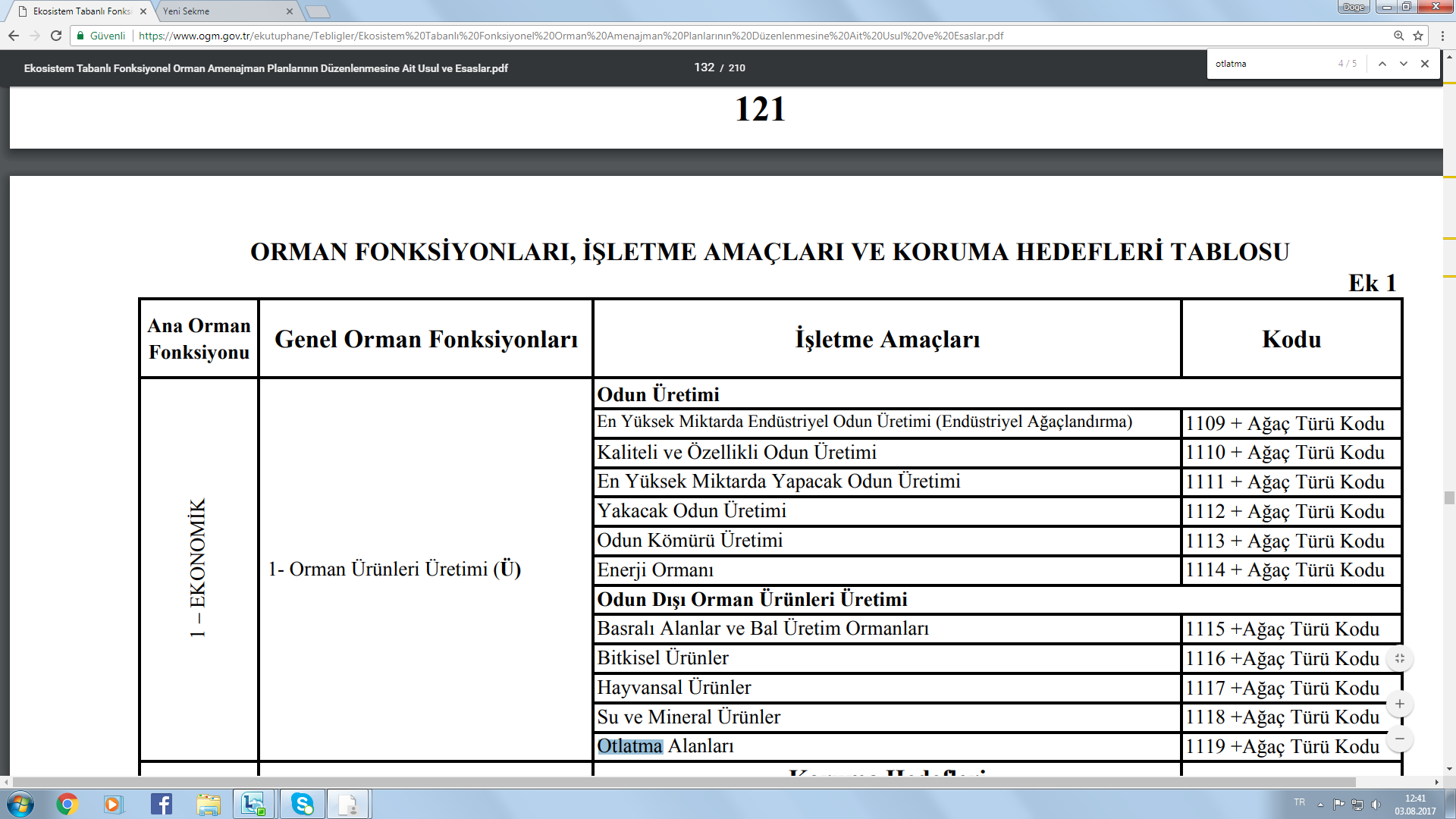 Türkiye'de “meralar” tanımlanması ve kullanılması, sıklıkla ormancılık örgütü ve tarım örgütü arasındaki farklı yaklaşımlara ve bazen anlaşmazlıklara yol açmıştır.İlgili orman mevzuatı, "ormanlarda otlatma" nın olumsuz olduğu bir felsefeye sahiptir. Orman Kanununun 19. maddesi, "her türlü hayvanın ormanlara girmesinin yasaklanması" ifadesiyle başlar. Maddenin devamında çeşitli düzenlemeler olmasına rağmen, bu giriş temel yaklaşımı yansıtmaktadır.Son zamanlarda değişmeye başlamış olmasına rağmen, ormanlarda otlatmaya karşı bir anlayışın hâkim olması hattı zatında gerçek yaşamla ve uygulama ile örtüşmemektedir. Türkiye'de ormanlar en büyük ve verimli otlatma alanlarından biri olarak kullanılmaktadır. Aslında bu, dünyanın birçok bölgesi için, özellikle de Akdeniz bölgesi için geçerlidir.FAO'nun web sitesinde yer alan bir sunuma göre, Akdeniz ormanları;•% 22 yem-otlatma•% 21 eğlence-rekreason•% 21 odun dışı orman ürünleri•% 20 su temini ve su arıtma•% 9 odun üretimi için kullanılmaktadır.Henüz net bilgiye sahip değiliz ancak bu oranların Türkiye için de  geçerli olduğu kabul edilebilir görünmektedir. Burada orman ve otlatma sorununun felsefi olarak ele alınması gerektiği ve yeni bir düzenlemenin entegre bir şekilde yapılması gerektiği söylenebilir. Öte yandan, Türkiye'de Orman ve Su İşleri Bakanlığı ile Gıda, Tarım ve Hayvancılık Bakanlığı arasında “meralar” arasında fikir anlaşmazlıkları ve uygulama farklılıkları bulunmaktadır. Orman ve Su İşleri Bakanlığınca, ağaçlandırma çalışmalarına büyük önem verilmekte ve bu yaklaşım  halktan büyük destek görmektedir. Ancak “bozuk mera alanları” üzerindeki ağaçlandırma faaliyetlerinde “gıda güvenliği, kırsal kalkınma, su ihtiyacı, doğal ortamın korunması” gib hususlar daha fazla dikkate alınmalı şeklinde bir görüş dile getirilmektedir. Öte yandan, Gıda, Tarım ve Hayvancılık Bakanlığı'nın resmi istatistiklerine göre, 1970'lerde yaklaşık 22 milyon hektar olan mera arazileri, 2014'te yaklaşık 10 milyon hektara düşmüştür. Madde 19 – (Değişik : 23/9/1983 - 2896/12 md.)Ormanlara her türlü hayvan sokulması yasaktır. (Değişik ikinci cümle: 13/2/2011-6111/182 md.) Ancak, kamu yararı gereklerine uygun olarak, orman idaresince belirlenen orman alanlarında; orman idaresince tespit edilen usul ve esaslar çerçevesinde hayvan otlatılmasına izin verilebilir. Hayvan otlatılmasına izin verilecek sahaların ve hayvan türlerinin belirlenmesi ile otlatma zamanı ve süresinin tayinine ve ilgililere duyurulmasına ilişkin hususlar yönetmelikle düzenlenir. Yangın görmüş ormanlarla, gençleştirmeye ayrılmış veya ağaçlandırılmış sahalarda hiç bir surette hayvan otlatılamaz.Madde 20 – Devlet ormanları içinde bulunan yaylak, kışlak ve otlaklarla sulama yerlerinde hakları olanlardan buralara hayvanlarıyla yahut hayvansız olarak girip çıkmak isteyenler; bu yerlere orman idaresinin göstereceği yollardan geçmeye ve ormanlara zarar vermemeye matuf tedbirlere riayete mecburdurlar.Madde 21 – (Değişik : 23/9/1983 - 2896/13 md.)Devlet ormanlarındaki otlaklara dışardan toplu olarak veya sürü halinde hayvan sokulup otlatılması, tanzim olunacak planlara göre orman idaresinin iznine bağlıdır. Planlar otlak zamanından evvel tanzim ve orman işletme müdürlüklerince tasdik olunur.Madde 22 – (Değişik : 23/9/1983 - 2896/14 md.)Tarım ve Orman Bakanlığı, Devlet ormanları içindeki ağaçsız otlak, yaylak ve kışlakların tanzim ve ıslahı hususunda gerekli tedbirleri alır.Madde 17 – (Değişik birinci fıkra: 19/4/2012-6292/13 md.) Devlet ormanları içinde bu ormanların korunması, istihsal ve imarı ile alakalı olarak yapılacak her nevi bina ve tesisler müstesna olmak üzere; otlatma planı yapılan alanlarda yıllık otlatma süresi dâhilinde hayvanların planlı otlatılmasını sağlayan, gecelemesini emniyet altına alan ve dağılmalarını engelleyen geçici çevirmeler şeklinde düzenlemeler dışında, her çeşit bina, ağıl ve hayvanların barınmasına mahsus yerler yapılması, tarla açılması, işlenmesi, ekilmesi ve orman içinde yerleşilmesi yasaktır.  Ancak, Devlet ormanlarında 31/12/2011 tarihinden önce toplu yerleşimin bulunduğu; yaylak ve otlak olarak kullanılan alanlar içindeki yerler ile yılın belirli dönemlerinde geleneksel yaylacılık maksadıyla yerleşim yeri olarak kullanılan alanlar kullanım bütünlüğü de dikkate alınarak Orman Genel Müdürlüğünce tespit edilir. Tespit edilen bu alanlardan uygun görülenler Orman ve Su İşleri Bakanlığının teklifi üzerine Bakanlar Kurulu kararı ile yayla alanı olarak ilan edilir. İlan edilen yayla alanlarında 31/12/2011 tarihinden evvel yapılmış, hakkında müsadere kararı bulunanlar da dâhil her türlü bina ve tesisler mevcut haliyle vaziyet planında gösterilerek Orman Genel Müdürlüğü sabit kıymetlerine alınır. Yayla alanlarında bulunan bina ve tesisler orman idaresi tarafından işletilir, işlettirilebilir veya kiraya verilebilir. Elde edilen gelirler Orman Genel Müdürlüğü döner sermayesine gelir kaydedilir. Giderler ise Orman Genel Müdürlüğü döner sermayesinden karşılanır. Bu alanlardaki bina ve tesislerin kullanıcıları orman idaresince tespit edilir, ilgili kaymakamlık ve muhtarlıklar vasıtasıyla bir ay süreyle ilan edilir. Bu süre içinde yapılan itirazlar bir ay içinde orman idaresinde mevcut bilgi ve belgelere göre, bunun mümkün olmaması hâlinde başvuru sahiplerinin elindeki bilgi ve belgelere göre sonuçlandırılarak ilgililere bildirilir. Kullanıcısı tespit edilen bina ve tesisler vaziyet planına göre kullanıcısına, tespit tarihinden itibaren bir yıl içinde talebi hâlinde rayiç bedel üzerinden 8/9/1983 tarihli ve 2886 sayılı Devlet İhale Kanunu hükümlerine göre kiraya verilebilir. Kullanıcıları tarafından kiralanmayan bina ve tesisler ise yıkılır. Kiralanan bina ve tesislere ilişkin, ilgili kurumlarca orman idaresine bildirilen eksikliklerin tamamlanması yönünde kiracıya tebligat yapılarak en geç bir yıl içinde eksikliğin giderilmesi istenir. Eksikliklerin giderilmemesi hâlinde yapılan kiralama işlemi iptal edilir. İlgili mevzuattan doğacak her türlü zarar ve hukuki sorumluluk kiracıya aittir. Yayla alanı olarak ilan edilen yerlerde orman idaresince nüfus yoğunluğu, yöresel ihtiyaç ve sosyal problemler dikkate alınarak gerekli her tür ve ölçekte planlar Orman Genel Müdürlüğünce yapılır veya yaptırılır. Yapılan bu planlar Orman ve Su İşleri Bakanlığınca onaylanır. Yayla alanlarında mevcut bina ve tesislerin kiralayan tarafından iki yıl içinde planlara uygun hale getirilmesi istenir. Uyumlu hale getirenlerin kira sözleşmeleri yenilenir. Aksi halde kira sözleşmesi iptal edilir. Yayla alanlarına ilişkin iş ve işlemler yönetmelikle belirlenir.Amaç Madde 1 –(Değişik: 30/4/2014-6537/1 md.) Bu Kanunun amacı; toprağın korunması, geliştirilmesi, tarım arazilerinin sınıflandırılması, asgari tarımsal arazi ve yeter gelirli tarımsal arazi büyüklüklerinin belirlenmesi ve bölünmelerinin önlenmesi, tarımsal arazi ve yeter gelirli tarımsal arazilerin çevre öncelikli sürdürülebilir kalkınma ilkesine uygun olarak planlı kullanımını sağlayacak usul ve esasları belirlemektir. Kapsam Madde 2 – (Değişik: 30/4/2014-6537/2 md.) Bu Kanun; arazi ve toprak kaynaklarının bilimsel esaslara uygun olarak sınıflandırılması, tarımsal arazi ve yeter gelirli tarımsal arazilerin asgari büyüklüklerinin belirlenmesi ve bölünmelerinin önlenmesi, arazi kullanım planlarının hazırlanması, koruma ve geliştirme sürecinde toplumsal, ekonomik ve çevresel boyutlarının katılımcı yöntemlerle değerlendirilmesi, amaç dışı ve yanlış kullanımların önlenmesi, korumayı sağlayacak yöntemlerin oluşturulması ile görev, yetki ve sorumluluklara ilişkin usul ve esasları kapsar.Madde 10 - Arazi kullanım plânları ile ülkesel ve bölgesel plânlamalara temel oluşturan ve diğer fizikî plânlamalara veri teşkil eden; su potansiyeli, toprak veri tabanı ve haritaları esas alınarak çevre öncelikli sürdürülebilir kalkınma ilkesi doğrultusunda toprağın niteliği, arazinin yeteneği ve diğer arazi özellikleri gözetilerek uygun arazi kullanım şekilleri belirlenir.Bakanlık tarafından hazırlanan veya hazırlattırılan arazi kullanım plânlarında; yerel, bölgesel ve ülkesel ölçekte tarım arazileri, mera arazileri, orman arazileri, özel kanunlarla belirlenen alanlar, yerleşim alanları, sosyal ve ekonomik amaçlı altyapı tesisleri ile diğer arazi kullanım Şekillerine yer verilir. Bakanlık, arazi kullanım plânlarının hazırlanmasını ihtiyaca göre valiliklere devredebilir.Özel kanunlarla belirlenen veya belirlenecek alanlarda, ilgili kanun hükümleri saklı kalmak kaydı ile arazi kullanım plânlarında yer verilen kullanım Şekilleri, ilgili kanunlar kapsamında sorumlu bakanlık veya kuruluşlar tarafından değerlendirilir.Tarım arazileri, bu Kanunda belirtilen istisnalar hariç olmak üzere, arazi kullanım plânlarında belirtilen amaçları dışında kullanılamaz.Arazi kullanım plânının hazırlanmasına ilişkin usul ve esaslar, Bakanlık tarafından hazırlanacak yönetmelikle belirlenirErozyona duyarlı alanların belirlenmesi ve korunmasıMadde 15 - Doğal ve yapay olaylar sonucu toprağın fiziksel, kimyasal ve biyolojik özellikleri bozulmuş veya bozulma ihtimali olan araziler ile millenmeden önemli derecede etkilenen baraj, gölet ve benzeri rezervuar havzalarında toprak kayıplarını ve millenmeyi önlemek, koruma, geliştirme ve kullanmayı esas alan teknikleri yerleştirmek amacıyla, kurulların görüşü alınarak, Bakanlığın teklifi ve Bakanlar Kurulu kararı ile erozyona duyarlı alanlar belirlenir.Erozyona duyarlı arazilerin belirlenmesi ve korunması amacıyla bu arazilerin kullanım plânları ve altyapı projeleri; kurulların görüşleri dikkate alınarak, ilgili kamu kurum ve kuruluşlarının hizmet alanları ile sınırlı olmak kaydıyla, kamu kuruluşlarının birbirlerine bağlı hizmetlerini aksatmayacak Şekilde bir uyum ve zaman plânlaması içerisinde, havza bazında ilgili kamu kuruluşları tarafından yapılır veya yaptırılır. Bu amaçla yapılan veya yaptırılan rüzgâr perdeleri, sekiler, sel oyuntusu önleme yapıları gibi fizikî yapıların korunması, arazi sahiplerine aittir. Bakanlık; kurak, yarı kurak ve az yağışlı yerlerde iklim değişiklikleri ve insan faaliyetleri de dâhil olmak üzere, çeşitli nedenlerle toprak bozulması görülen çölleşmeye maruz alanlarda ilgili kamu kurum ve kuruluşları, sivil toplum örgütleri ile işbirliği yaparak gerekli önlemleri alır veya aldırır.Erozyona duyarlı alanların belirlenmesi ve korunmasına ilişkin usul ve esaslar, Bakanlık tarafından hazırlanacak yönetmelikle belirlenir.Amaç MADDE 1 – Bu Kanunun amacı; tarım sektörünün ve kırsal alanın, kalkınma plân ve stratejileri doğrultusunda geliştirilmesi ve desteklenmesi için gerekli politikaların tespit edilmesi ve düzenlemelerin yapılmasıdır. Kapsam MADDE 2 – Bu Kanun, tarım politikalarının amaç, kapsam ve konularının belirlenmesi; tarımsal destekleme politikalarının amaç ve ilkeleriyle temel destekleme programlarının tanımlanması; bu programların yürütülmesine ilişkin piyasa düzenlemeleri, finansman ve idarî yapılanmanın tespit edilmesi; tarım sektöründe uygulanacak öncelikli araştırma ve geliştirme programlarıyla ilgili kanunî ve idarî düzenlemelerin yapılması ve tüm bunlarla ilgili uygulama usul ve esaslarını kapsar.Amaç ve kapsam MADDE 1 – (1) Bu Kanunun amacı; ülkenin su varlık ve kaynaklarının rasyonel kullanımı maksadıyla umumi sulardan faydalanmak üzere Devlet Su İşleri Genel Müdürlüğü tarafından inşa edilmiş veya halen inşa edilmekte olan ya da inşa edilmesi planlanan sulama tesislerini gayelerine uygun şekilde kullanmak, işletmek, Devlet Su İşleri Genel Müdürlüğünün onayını almak suretiyle işlettirmek, bu tesislerin bakım, onarım ve yönetim sorumluluğunu yürütmek, tesisi geliştirmeye yönelik yeni projeler yapmak, yaptırmak veya tesisi yenilemekle görevli sulama birliklerinin kuruluşu, organlar ile görev ve yetkilerini düzenlemektir. (2) Sulama birlikleri kamu tüzel kişiliğine sahip olup, bu Kanunda hüküm bulunmayan hallerde özel hukuk hükümlerine tabidir.Şanlıurfa; Tektek Dağları Gökdere Mikrohavzası Entegre Sel Kontrolu Projesi (2014-16) Konya-Hadim ve Taşkent; Yukarı Göksu Havzası Gökdere Entegre Mikro Havza Rehabilitasyon Projesi/ EMHRP (2014-17)Konya-Taşkent; Yukarı Göksu Havzası, Sazak-Avşar EMHRP (2015-19)Karaman-Ayrancı; Başlamışlı-Kocadere EMHRP (2015-19Afyonkarahisar-Şuhut; Akarçay Havzası, Hüseyinli-Belenyurdu EMHRP (2014-18)Afyonkarahisar-Şuhut; Akarçay Havzası, Şuhutçayı EMHRP (2015-19)Konya-Bozkır-Hadim; Yukarı Göksu Havzası, Bağbaşı Barajı EMHRP (2015-19)Denizli-Çameli; Batı Akdeniz Havzası, Karanfilli Çayı EMHRP (2016-21) Manisa-Selendi; Gediz Havzası, Selendi Çayı EMHRP (2017-22)Madde 58 –(Değişik:5/11/2003-4999/11 md.) Orman rejimine dahil veya yeniden orman tesis edilecek yerlerde havza bazında yapılacak ağaçlandırma, erozyon ve sel kontrolü, çığ ve heyelanların önlenmesi, ekosistemlerin korunup geliştirilmesi ve havzada yaşayan insanların hayat şartlarının iyileştirilmesi faaliyetleri, Çevre ve Orman Bakanlığının koordinatörlüğünde ilgili kuruluşlarla birlikte hazırlanan entegre projeler halinde uygulanır.Ulusal Havza Yönetim Stratejisi’nin (UHYS) amacı, ülkemiz su havzalarının ve onların doğal kaynaklarının korunması, geliştirilmesi ve sürdürülebilir kullanımı ile ilgili orta ve uzun vadeli kararlara ve yatırım programlarına rehberlik sağlamak, toplumumuzun havzaların ekolojik, ekonomik, sosyal ve kültürel fayda ve hizmetleri ile ilgili ihtiyaç ve beklentilerinin yeterli düzeyde ve sürdürülebilir olarak karşılanması için yapılacak çalışmalara ortak bir yol göstermektir.    UHYS, ülke ihtiyaçlarını önceliklendiren, AB çevre ve su yönetim standartları ile tutarlı ve Türkiye’nin sürdürülebilir yaşam öncelikli kalkınma gündemini destekleyen güçlü bir entegre doğal kaynak yönetim politika çerçevesinin ve stratejisinin önemli bir bileşenini oluşturacaktır. Strateji, Hükümetin öncelikli yatırımları ve kurumsal düzenlemeleri belirlemesine, kamu yatırımlarının sosyal, ekonomik ve çevresel faydalarının en üst düzeye çıkarılmasına, kilit paydaşlar arasında kapasite oluşturacak düzenleme, ekonomik teşvik ve katılımcılık önlemlerini gerçekleştirmeye katkı sağlayacak, yatırım maliyetlerinin düşürülmesi ve program planlama,  uygulama ve izleme fonksiyonlarının etkinleştirilmesi amacıyla farklı kurumların rollerinin ve sorumluluklarının değerlendirilmesi ve geliştirilmesi için bir fırsat oluşturacaktır. UHYS’nin temel önceliği; ülkemiz su toplama havzalarında yıllardır süregelen doğal kaynak ve çevresel bozunum sürecini durdurmak, toprak, yeraltı ve yerüstü su kaynaklarının verimliliğini ve kalitesini korumak ve geliştirmek, havzadaki fauna ve floranın korunmasını ve durumlarının iyileştirilmesini sağlamak, alt havzalardaki kullanıcılara sunulan havza hizmetlerini havzanın ekosistem bütünlüğüne zarar vermeyecek biçimde azami düzeye çıkarmak ve havzada yaşayan düşük gelirli kırsal nüfusun refah düzeyinin yükseltilmesine katkı sağlamaktır.ı) Orman ürün ve hizmetlerinin kullanımını yaygınlaştırmaya yönelik çalışmalar yapmak, her türlü orman ürünü üreten, işleyen, pazarlayan, ithalat ve ihracatını yapan özel sektör, sivil toplum kuruluşları ve üniversiteler ile yakın işbirliği içinde çalışmak, yurt içinde ve yurt dışında danışmanlık yapmak, projeler uygulamak, ormanlar ve ormancılıkla ilgili olarak kamuoyunu bilinçlendirici her türlü faaliyette bulunmak,i) ... Devlet ormanları içinde ve bitişiğinde oturan köylüleri ayni ve nakdi yardım kaynaklarıyla desteklemek, orman-halk ilişkilerini geliştirmek ve bu konuda her türlü tedbiri almak,İlgili KHKYayımlandığı R.G. Tarihi645 Sayılı Orman ve Su İşleri Bakanlığının Teşkilat ve Görevleri Hakkında Kanun Hükmünde Kararname4/7/2011, No : 27984 Mük.639 sayılı Gıda Tarım ve Hayvancılık  Bakanlığının Teşkilat ve Görevleri Hakkında Kanun Hükmünde Kararname8/6/2011, No : 27958 Mük.644 Sayılı Çevre ve Şehircilik Bakanlığının Teşkilat ve Görevleri Hakkında Kanun Hükmünde Kararname4/7/2011, No : 27984 Mük.MADDE 7 – (1) Çölleşme ve Erozyonla Mücadele Genel Müdürlüğünün görevleri şunlardır:Toprağın korunması ve tabii kaynakların geliştirilmesi amacıyla; havza bütünlüğü esas alınarak, çölleşme ve erozyonla mücadele, çığ, heyelan ve sel kontrolü ile entegre havza ıslahı plan ve projelerini yapmak, yaptırmak, uygulanmasını izlemek, bu faaliyetlere proje bazında destek sağlamak, bu iş ve işlemlerle ilgili politika ve stratejiler belirlemek, ilgili kurum ve kuruluşlar arasında işbirliği ve koordinasyon sağlamak.Su havzalarının geliştirilmesine yönelik ulusal ve bölgesel düzeyde planlama yapmak, politika ve stratejiler  belirlemek.Su Yönetimi Genel MüdürlüğüMADDE 9 – (1) Su Yönetimi Genel Müdürlüğünün görevleri şunlardır:Su kaynaklarının korunması, iyileştirilmesi ve kullanılmasına ilişkin politikaları belirlemek.Su yönetiminin ulusal ve uluslararası düzeyde koordinasyonunu sağlamak.Su kaynaklarının kıyı suları dahil olmak üzere koruma-kullanma dengesi gözetilerek, sucul çevrenin ekolojik ve kimyasal kalitesinin korunması ve geliştirilmesini sağlamak amacıyla havza bazında nehir havza yönetim planları  hazırlamak, hazırlatmak, bütüncül nehir havzaları yönetimi ile ilgili mevzuat çalışmalarını yürütmek.Havza bazında kirliliğin önlenmesi ile ilgili tedbirleri ilgili kurum ve kuruluşlarla birlikte belirlemek, değerlendirmek, güncellemek ve uygulamaların takibini yapmak.Yer üstü ve yer altı sularının kalite ve miktarının korunmasına yönelik hedef, ilke ve alıcı ortam standartlarını ilgili kurum ve kuruluşlarla birlikte belirlemek, su kalitesini izlemek veya izletmek.Nehir havza yönetim planlarına uygun olarak sektörel bazda su kaynaklarının tahsislerine ilişkin gerekli koordinasyonu yapmak.İklim değişikliğinin su kaynaklarına etkisi ile ilgili çalışmalar yapmak.Madde 11/A-(Ek: 29/6/2011-KHK-645/30 md.)Toprak Muhafaza ve Havza Islahı Dairesi Başkanlığının görevleri şunlardır:Su havzalarında kaliteli ve azami miktarda su elde etmek, erozyonu önlemek, sel, çığ ve taşkınları kontrol altına almak, toprak, su ve bitki dengesini korumak amacıyla ilgili birimlerle işbirliği halinde ve katılımcı anlayış çerçevesinde hazırlanan entegre havza ıslahı ana planının gerektirdiği iş ve işlemleri yapmak veya yaptırmak,Entegre havza ıslahı projelerini uygulamaya koymak ve planda yer alan yatırımları izlemek, değerlendirmek, proje bilgilerini ilgili birimlere raporlamak ve gerektiğinde yapılmasını sağlamak,Çölleşme ile mücadele çalışmalarını yürütmek,Orman alanlarında veya orman rejimine alınacak erozyona maruz sahalarda; toprak aşınma ve taşınmalarının durdurulması, sellerin ve taşkınların kontrol altına alınması, heyelanların ve çığların önlenmesi amacıyla dere, çay ve ırmakların su toplama havzalarında erozyon kontrolü çalışmaları yapmak veya yaptırmak,Orman içi, orman kenarı ve orman üst sınırı meralarda ıslah çalışmaları yapmak veya yaptırmak,Dağlık alanlarda toprağın korunmasına, su kaynaklarının geliştirilmesine, orman ekosisteminin tesisine ve geliştirilmesine yönelik olarak erozyonla mücadele etmek ve gerekli çalışmaları yapmak,Bozulan tabii dengeyi yeniden tesis etmek amacıyla yeşil kuşak projeleri uygulamak,Gerçek ve tüzel kişiler ile kamu kurum ve kuruluşlarının erozyon kontrolü çalışmalarını teşvik etmek ve desteklemek,Bitkisel Üretim Genel Müdürlüğü:  Çayır, mera, yaylaklar ve kışlakların ıslah ve muhafazasını sağlamak, korumak ve gerekli tedbirleri almak.Tarım havzalarının faaliyet ve işleyişi ile ilgili hizmetleri yürütmek.Tarım Reformu Genel MüdürlüğüTarımsal ve kırsal kalkınma desteklerinin uygulanmasına ilişkin gerekli işlemleri yapmak, kontrol etmek ve ödemeler arasındaki uyumu sağlamak.Küresel iklim değişiklikleri, tarımsal çevre, kuraklık, çölleşme, diğer tarımsal afetler ve tarım sigortası ile ilgili hizmetleri yürütmek, tabii afetlerden zarar gören çiftçilere özel mevzuatında yer alan esaslar çerçevesinde yardım yapmak.5403 sayılı Toprak Koruma ve Arazi Kullanımı Kanunu ile verilen görevleri yapmak.Mekânsal Planlama Genel Müdürlüğü Kentlerde ve kırsal alanlarda arazi kullanımına ilişkin temel ilke, strateji ve standartları belirlemek ve uygulanmasını sağlamak.Havza ve bölge bazındaki çevre düzeni planları da dâhil her tür ve ölçekteki çevre düzeni planlarının ve imar planlarının yapılmasına ilişkin usul ve esasları belirlemek, havza veya bölge bazında çevre düzeni planlarını yapmak, yaptırmak, onaylamak ve bu planların uygulanmasını ve denetlenmesini sağlamak.Sektörel planların havza veya bölge düzeyindeki mekânsal strateji planlarına ve çevre düzeni planlarına uyumlu hazırlanmasını sağlamak.Sıra Noİlgili KurumDüzenleme Adı1Orman ve Su İşleri BakanlığıSu Kanunu Tasarısıhttp://www.zmo.org.tr/resimler/ekler/91297f4216b01bc_ek.pdf?tipi=5&turu=H&sube=0 2Orman ve Su İşleri BakanlığıTabiatı ve Biyolojik Çeşitliliği Koruma KanunuTasarısıhttp://www2.tbmm.gov.tr/d26/1/1-0838.pdf 3Orman ve Su İşleri BakanlığıDevlet Su İşleri Genel Müdürlüğünün Teşkilat Ve Görevleri Hakkında Kanunda ve Bazı Kanunlarda Değişiklik Yapılmasına Dair Kanun Tasarısı Taslağı (2. DSİ TORBA KANUN)—7139 Sayılı Kanun ile Kanunlaştı- https://www.tbmm.gov.tr/kanunlar/k7139.html 4Gıda Tarım ve Hayvancılık BakanlığıÇiftçi Mallarının Korunması Hakkında Kanun ile Bazı Kanun ve Kanun Hükmünde Kararnamelerde Değişiklik Yapılması Hakkında Kanun Tasarısı Taslağıhttp://www.memurlar.net/haber/637824/tarimda-2-yeni-genel-mudurluk-kuruluyor.html 7139 Sayılı Kanun ile Kanunlaştı- https://www.tbmm.gov.tr/kanunlar/k7139.html Sıra NoBüyükşehir Belediyesi Adıİlgili Birimin AdıLinki1Ankara Kırsal Hizmetler ve Jeotermal Kaynaklar Dairesi Başkanlığıhttp://www.ankara.bel.tr/genel-sekreter-yardimcisi1/kirsal-hizmetler-dairesi-baskanligi 2İstanbul Muhtarlıklar Gıda Tarım ve Hayvancılık Daire Başkanlığıhttps://www.ibb.istanbul/CorporateUnit/Detail/132 3ErzurumKırsal Hizmet Daire Başkanlığıhttps://www.erzurum.bel.tr/IcerikDetay-daire_baskanliklarimiz/6048/I.html KonyaKırsal Hizmetler ve Koordinasyon Dairesi Başkanlığıhttp://www.konya.bel.tr/kurumsalayrinti.php?id=195 İzmirTarımsal Hizmetler Dairesi Başkanlığıhttps://www.izmir.bel.tr/BirimDetay/105/tr Sözleşme AdıSAY/İDT İle İlişkisiTürkiye’deki Mevcut Durumİlgili KurumlarBoşluklarİhtiyaçlarBirleşmiş Milletler İklim Değişikliği Çerçeve Sözleşmesiİklim değişikliğiyle mücadelenin temel ilkelerini belirler.Türkiye, Sözleşmeye ve Kyoto Protokolüne taraftır. Paris Antlaşması'nı da imzalamıştır. Çevre ve Şehircilik BakanlığıOrman ve Su İşleri BakanlığıGıda, Tarım ve Hayvancılık BakanlığıKalkınma BakanlığıMevzuat güncellemesiKurumlar Arasındaki Koordinasyon1983 tarihli 2872 sayılı Çevre Kanunu ve ilgili ikincil mevzuat, Sözleşme ve 2030 Sürdürülebilir Kalkınma Hedefleri doğrultusunda yenilenmelidir.Birleşmiş Milletler Çölleşmeyle Mücadele SözleşmesiSürdürülebilir arazi yönetimi ve arazi tahribatının dengelenmesi için temel ilkeleri belirler.Türkiye Sözleşmeye taraftır.2015-2023 yılları için hazırlanan “Çölleşme ile Mücadele Ulusal Stratejisi” 2015 yılında “Yüksek Planlama Kurulu” kararı ile yürürlüğe girmiştir.Orman ve Su İşleri Bakanlığı.Gıda, Tarım ve Hayvancılık Bakanlığı“Çölleşme” kavramı genellikle sadece “erozyon” olarak algılanmaktadır.“Çölleşme ile Mücadele” veya “Sürdürülebilir Arazi Yönetimi” adı altında bir çerçeve yasa, özellikle Tarım Kanunu ve Orman Kanunu başta olmak üzere ilgili yasa ve kurumlarla işbirliği içinde düzenlenmelidir.Biyolojik Çeşitlilik SözleşmesiBiyoçeşitliliğin korunması ve geliştirilmesi için temel ilkeleri belirler.Türkiye, Sözleşme'ye taraftır, ancak Nagoya Protokolü'nü imzalamamıştır.Orman ve Su İşleri Bakanlığı.Gıda, Tarım ve Hayvancılık Bakanlığı“Biyolojik çeşitlilik” kavramı net olarak anlaşılmamıştır..Sözleşmede yer alan konuların ulusal mevzuatta ele alınması gerekmektedir.Ayrıca, 2007 yılında hazırlanan “Ulusal Biyolojik Çeşitlilik Stratejisi ve Eylem Planı (NBSAP)”, “Aichi Biyoçeşitlilik Hedefleri” dikkate alınarak yenilenmelidir.MevzuatSAY/İDT İle İlişkisiMevcut Durumİlgili KurumlarBoşluklarİhtiyaçlarYer Altı Suları Hakkında KanunSürdürülebilir arazi yönetimi ve tarımsal faaliyetler için "yeraltı suyu" hayati önem taşımaktadır.Yasa ve Yönetmeliğe göre yeraltı sularındaki tek yetkili Devlet Su İşleri Genel Müdürlüğüdür.Orman ve Su İşleri BakanlığıOrman ve Su İşleri Bakanlığı ile Gıda Tarım ve Hayvancılık Bakanlığı arasında daha yakın bir işbirliğine ihtiyaç vardır. Su yönetimi tarımsal faaliyetler için hayati öneme haizdir. Orman ve Su İşleri Bakanlığı ile Gıda, Tarım ve Hayvancılık Bakanlığı arasında mecburi ve işbirliğini zorunlu kılacak mevzuatın düzenlenmesine ihtiyaç vardır.Mera KanunuMera Kanunu, mera alanlarının tanımı, yönetimi ve  farklı köy ve belediyelere tahsis edilmesi için temel usul ve kuralları ortaya koymaktadır.Türkiye'de mevcut mevzuatlara rağmen meralar yeterince korunmamaktadır.Orman ve Su İşleri Bakanlığı.Gıda, Tarım ve Hayvancılık BakanlığıGıda Tarım ve Hayvancılık Bakanlığının resmi verilerine göre, 1970 yılında "meralar", 22 milyon hektarlık bir alanı kaplıyorken, 2014 yılına gelindiğinde bu yaklaşık 10 milyon hektara düşmüştür. Bu konuda kamuoyunun ve yetkililerin farkındalığını artırmaya ihtiyaç vardır.Orman KanunuOrmanların ve diğer ağaçlık alanların idaresini düzenler.Türkiye'de orman mevzuatı ve ormancılık uygulamaları oldukça yeterli durumdadır.. Ormanlar iyi korunmuştur. Ancak aynı durum yayarlanma için söylenemez. Orman ve Su İşleri BakanlığıEntegre orman yönetimi ile ilgili sorunlar bulunmaktadır.  Diğer bakanlıkların ve insanların katılımı yeterli değildir.Forest products and services are not adequately assessed.Orman Kanunu'nun 58. maddesinde belirtilen “entegre projeler” için “uygulama yönetmeliği” düzenlenmelidir.